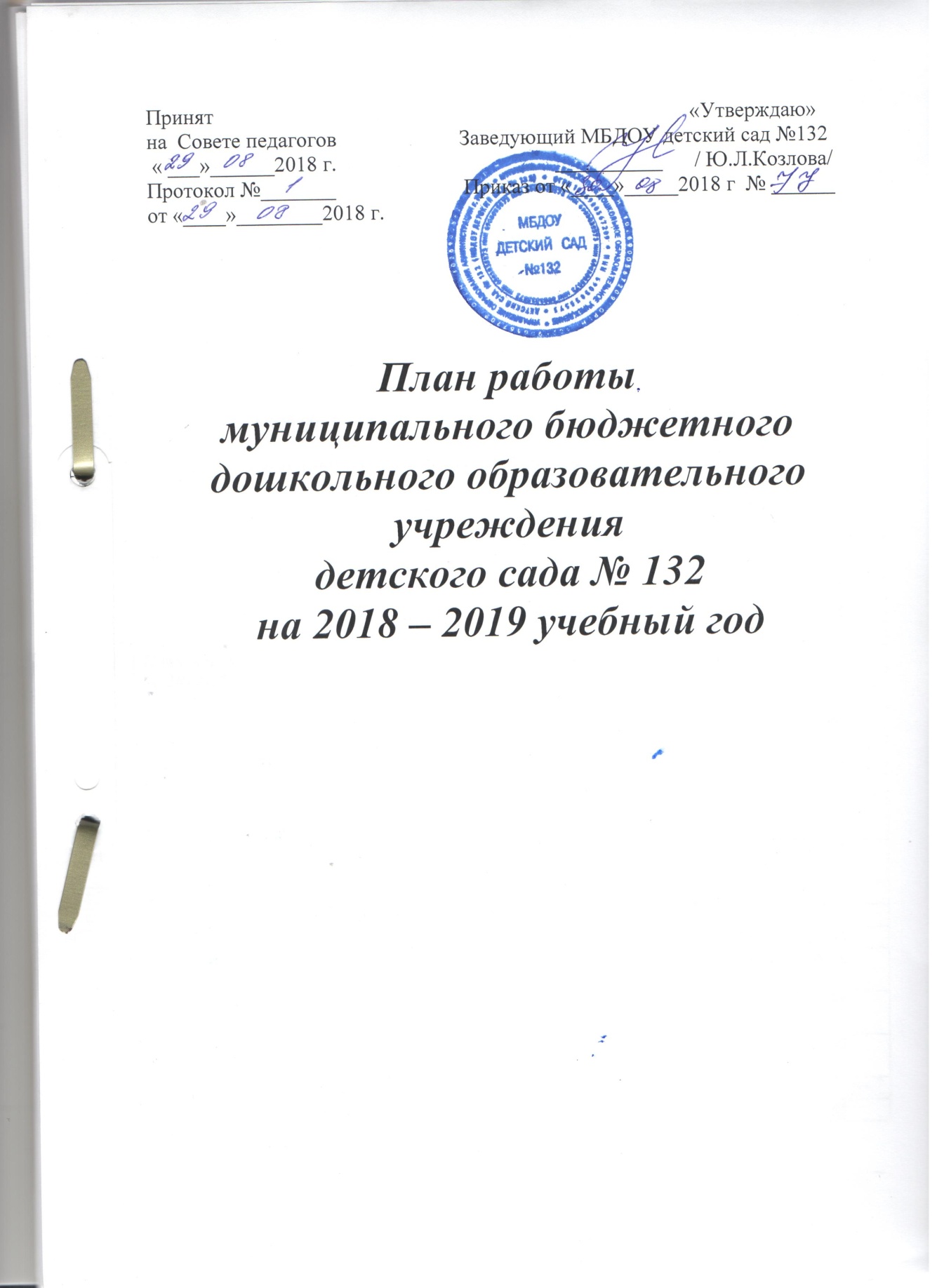 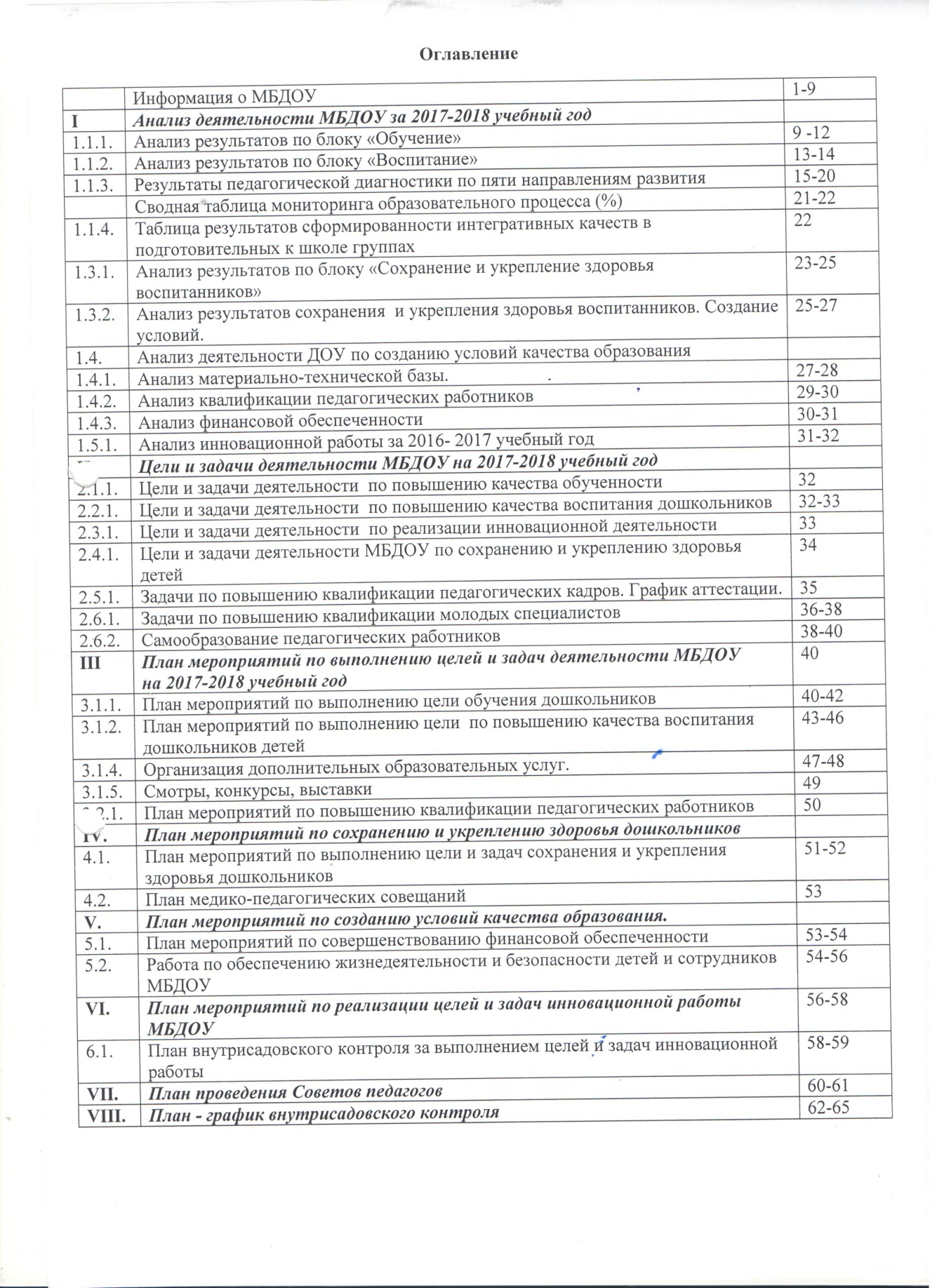 Информация о ДОУНаименование  дошкольного учреждения в соответствии с Уставом, фактический адрес нахождения ДОУ: муниципальное бюджетное дошкольное учреждение детский сад № 132(МБДОУ детский сад № 132), город Тверь, улица Левитана, дом 36, 170043; Юр. и факт.адрес : г. Тверь, ул. Левитана, д.36телефон/факс (4822) 51-50-55; e-mail: ds132@detsad.tver.ru адрес сайта: http://detsad.tver.ru/douУчредитель: управление образования администрации города ТвериМБДОУ осуществляет свою образовательную, правовую и хозяйственную деятельность в соответствии сОсновной образовательной программой дошкольного образования;Программой развития 2014 – 2019 гг.(нормативные документы)Устав МБДОУ согласован с заместителем главы города Л.Н. Огиенко,  утвержден: приказом начальника управления образования администрации города Твери № 84 от «23.01. 2015 года» Н.А. Афониной(регистрационный  номер, дата и форма утверждения)Действие лицензии на право образовательной деятельности  регистрационный №  86 от «20  марта 2015 года», срок действия лицензии: бессрочно, лицензия представлена на основании решения приказа Министерства образования Тверской области от 20 марта 2015 года № 488/ПК(регистрационный номер, срок действия)В МБДОУ реализуется  Основная образовательная программа дошкольного образования, разработанная в соответствии с примерной образовательной программой дошкольного образования «Детство» под редакцией Т.И.Бабаевой, А.Г. Гогоберидзе, О.В. Солнцевой и др. в 2014 году.По проекту  дошкольное учреждение  рассчитано  на  12 групп. В 2017 – 2018уч.г. количество групп определялось в соответствии с  санитарными нормами и условиями образовательного процесса, предельной наполняемости групп, принятой при расчете бюджетного финансированияКонтингент воспитанников формировался в соответствии с возрастом детей и видом дошкольного образовательного учреждения.Функционируют следующие возрастные  группы:Группы комплектовались по одновозрастному принципу:1 младшая группа: с 2 до 3 лет;2 младшая группа: с 3 до 4 лет;Средняя группа: с 4 до 5 лет;Старшая группа: с 5 до 6 лет;Подготовительная группа: с 6 до 7 лет.С 2017 – 2018 учебного года в детском саду введена альтернативная форма ДО, посещение детского сада детьми   2 -  3 лет в режиме кратковременного пребыванияКраткая характеристика педагогического состава.Общее количество педагогических работников дошкольного учреждения – 27  педагогов.В течение учебного года дошкольное учреждение было укомплектовано воспитателями на  95,8 %  -  23 педагога  (штатное расписание – 24 воспитателя).	 В 2017 -2018 учебном году в ДОУ работали: 8 воспитателей (35 %) с высшей квалификационной категорией, 9 педагогов  -  1 квалификационная категория (39 %);     2 педагога – 9%  аттестованы на соответствие занимаемой должности, 4 воспитателей  не имеют квалификационной категории – 17  %	  Для осуществления образовательной деятельности с детьми  подобраны соответствующие кадры. В штате имеются  специалисты,  обеспечивающие реализацию образовательной  программы: старший воспитатель Овчинникова И.Е.– высшая квалификационная категория; инструктор по физкультуре – Сабелева О.А.;     2 музыкальных руководителя –  Павленко С.С. - высшая квалификационная категория,  Орехова С.В. – 1 квалификационная категория, учитель-логопед Гаранина  М.Н. – высшая квалификационная категория.	Коллектив МБДОУ постепенно обновляется молодыми кадрами (стаж до 5 лет – 5 педагогов, что составляет - 22%). Все они имеют педагогическое образование. Рубан И.В. и Цибизова О.А.  в течение учебного года прошли переподготовку: Рубан И.В. – в ГБОУ ДПО ТОИУУ по программе «Теория и методика дошкольного образования», Цибизова 
О.А. – автономной некоммерческой организации высшего образования «Институт «Верхневолжье» по программе дополнительного профессионального образования: «Воспитатель дошкольных образовательных учреждений «Дошкольное образование»	В ДОУ проводится систематическая работа по выявлению положительного опыта работы педагогов  с детьми по разным направлениям деятельности. 	Изучается и внедряется опыт коллег дошкольных учреждений города, представленный на городских педагогических конференциях, семинарах-практикумах, педагоги ДОУ принимают активное участие в  конкурсах, мероприятиях, связанных с инновационной, научно-практической педагогической деятельностью на муниципальном, региональном и федеральном уровнях.	В течение 2017-2018 учебного года в ДОУ внедрялся ППО  воспитателя Андреевой Н.В. «Использование технологии проектирования в образовательном процессе дошкольного учреждения».		Воспитатели Тарикулиева Н.Р., Андреева Н.В., Пискарева Т.Л,Волкова Ю.В., Кудрявцева О.В., Павлова Н.А., Соловьёва М.В., музыкальные руководители Павленко С.С., Орехова С.В.выступали с обобщение ППО на Творческих мастерских педагогов ДОУ, на Панорамах  педагогических технологий,реализующих  программы дошкольного образования, методических объединениях воспитателей и специалистов.	 В  рамках курсов повышения квалификации музыкальных руководителей  ГБОУ ДПО ТОИУУ старший воспитатель Овчинникова И.Е.  представила опыт работы: «Взаимодействие музыкального руководителя и воспитателей в  области музыкального развития дошкольников», музыкальные руководители Павленко С.С. и Орехова С.В. провели открытые занятия «В мире музыки» и «Путешествие в лес в гости к Весне».	На базе нашего дошкольного учреждения был организован ПДС музыкальных руководителей: «Организация деятельности музыкального руководителя с дошкольниками в условиях реализации ФГОС ДО», в рамках семинара старший воспитатель Овчинникова И.Е.   дала рекомендации по организации работы по самообразованию педагогов, музыкальные руководители Орехова С.В., Павленко С.С. , воспитатели Павлова Н.А., Миленкова С.В., Андреева Н.В. выступили с обобщением ППО.	ВоспитателиПтицына И.И., Цибизова О.А., Уткина Н.Н., Пискарёва Т.Л., Шереметьева А.В. повышали профессиональную компетенцию на ПДС для воспитателей со стажем до 5 лет «Развитие изобразительной деятельности дошкольников в условиях реализации ФГОС ДО».	Педагоги Овчинникова И.Е., Павленко С.С., Миленкова С.В., Соловьева М.В.   были участниками Всероссийской научно-практической конференции «Современный ребёнок в образовании: дошкольном, начальном, основном и дополнительном».	Старший воспитатель  Овчинникова И.Е  призер ( 2 место)  муниципального конкурса методических кабинетов, реализующих программы дошкольного образования, в номинации: «Изучение, обобщение и распространение педагогического опыта»Старший воспитатель Овчинникова И.Е. – член жюри  муниципального конкурса  «Дидактическая шкатулка молодого педагога», «Математическая викторина».Воспитатель Приймаченко С.Г. – член жюри «Математическая викторина».Музыкальный руководитель Павленко С.С. – член жюри муниципального смотра конкурса детских оркестров «Маленькие дети  - большие таланты»Три педагога прошли  процедуру аттестации: Волкова Ю.В., Павлова Н.А. – подтвердили первую квалификационную категорию, Пискарёва Т.Л. – аттестована на первую квалификационную категорию.Педагоги, прошедшие курсы ПК в 2017 – 2018  учебном году: Алексеева Елена  Николаевна, воспитатель – «Игра как специфический вид детской деятельности и форма реализации ОП ДОв соответствии с ФГОС ДО» 36 часов Цибизова Оксана Александровна, воспитатель – курсы переподготовки в автономной некоммерческой организации высшего образования «Институт «Верхневолжье» по программе дополнительного профессионального образования: «Воспитатель дошкольных образовательных учреждений «Дошкольное образование» 256 часовВыводы: В ДОУ созданы кадровые условия, обеспечивающие развитие образовательной системы в соответствии с федеральными государственными образовательными стандартами дошкольного образования. Повышение квалификации педагогов осуществляется в соответствии с перспективным планом и запросами педагогов. Для осуществления образовательной работы подобраны соответствующие кадры. В штате имеются специалисты, обеспечивающие реализацию образовательной программы: инструктор по физкультуре, музыкальные руководители, учитель-логопед.I.   Анализ деятельности МБДОУ   за 2017 – 2018   учебный год.Анализ результатов  по блоку: «Обучение»На 2017 – 2018  учебный год  были определены следующие цели и задачи:  1. Цель:  повышение качества проектной деятельности посредством использования технологии музейной педагогики.Задачи:Организационно-педагогические условияСовершенствовать планирование, организацию и проведение мероприятий, направленных на  познавательное   развитие  детейчерез организацию проектной деятельности дошкольников.Кадровые условияПознакомить педагогов с музейной педагогикой как инновационной педагогической технологией.Выявить инициативу и творческий подход, совершенствовать педагогическое мастерство по реализации направления «Музейная педагогика»Методические условияСоздать систему  методической работы по внедрению  технологии – «Музейной педагогики» через организацию и проведение теоретических семинаров, консультаций .Развивать  навыки коллективного творчества в процессе работы над созданием  мини музеев.Материально-технические условия. Создать условия,  для   эффективного взаимодействия взрослых с детьми с целью обеспечения  развития способностей и творческого потенциала каждого ребенка как субъекта образовательного процесса.Финансовые условия.Организовать работу по реализации задач финансовых условий в полном соответствии с планом финансово-хозяйственной деятельности.Работа с родителямиОрганизовать целенаправленную просветительскую работу с родителями с целью привлечения их к активному участию в проектной деятельности, созданию мини музее в группах.Для реализации намеченных цели и задач по  повышению качества  проектной деятельности посредством использования технологии  музейной педагогики в 2017 – 2018  учебном году были организованы и проведены следующие мероприятия:Педагогический совет:«Музейная педагогика как инновационная технология»На педагогическом совете 29.11.2017 года присутствовал 25 педагогов.Цель: повышение профессионального мастерства  педагогов средствами музейной педагогики. Повестка педагогического совета:1. Организационный момент.3. Игровое упражнение: «Дерево Познания».4. Мозговой штурм: «Я знаю всё о мини-музее»5. Выступление по теме педсовета (презентация).6. Выступление из опыта работы по организации мини-музея и работе с ним в группе.  7. Итоги    смотра-конкурса мини-музеев в МБДОУ детский сад № 1328. Игровое упражнение: «Дерево Познания» .9. Выполнение решения предыдущих педсоветов 10. Решение педсовета.Решение педагогического совета:Организовать планомерную, систематическую работу с детьми и родителями в мини-музеях с целью  расширения кругозора, развития познавательных способностей, открытия возможностей самостоятельной исследовательской деятельности.Мини-музеи в группах пополнить:техническими средствами: звукозаписями, видеоматериалами и т.д.,экспонатами, изготовленными в совместной детско-родительской деятельности;разработать и составить визитные карточки мини-музеев.Решение педагогического совета №1  - выполнено.Организационно-педагогические мероприятия.Презентация авторских проектов по созданию мини-музеев в группах: Пискарева Т.Л., Гугузина  Т.И. «Веселый зоопарк», Соловьева М.В. «Музей кукол», Жилкина С.Л. «В гостях у сказки», Фаерман Д.Д., Жигалина Н.С. «Удивительный мир часов», Приймаченко С.Г., Андреева Н.В. «Домашние животные», Малинина Л.Д., Волкова Ю.В. «Мой весёлый звонкий мяч», Мокеева О.В, Сабелева О.А. «Музей транспорта. На колесах с ветерком»Цель:  внедрение в практику работы дошкольного учреждения   метода музейная педагогика. Презентации своих проектов  представили 12 педагогов.Конкурс: «Лучший мини-музей в группе»В конкурсе приняли участие все 12  групп дошкольного учреждения. Было разработано положение о конкурсе, приказом заведующего утверждено жюри конкурса.Призерами конкурса мини-музеев стали группы:  первая  младшая группа № 1 «Веселый зоопарк»   воспитатели Гугузина Т.И., Пискарёва Т.Л.,  подготовительная группа № 7 «Удивительный мир часов» воспитатели Жигалина Н.С., Фаерман Д.Д.,  подготовительная группа № 5 «Музей кукол» воспитатель Соловьева М.В., 2 младшая группа № 8 «Домашние животные» воспитатели Андреева Н.В., Приймаченко С.Г.Цель:  внедрение в практику работы дошкольного учреждения  метода музейная педагогика. 3.Воспитаники МБДОУ участвовали в  конкурсе   познавательно-исследовательских детских проектов «Я познаю мир» среди воспитанников ОУ г. Твери, реализующих программы дошкольного образования  и стали призерами (3 место)Кадровые мероприятия.Теоретический семинар: «Музейная педагогика в образовательном процессе детского сада»Цель:  повышение профессиональной компетенции педагогов; внедрение в педагогический процесс технологии  музейная педагогика; развитие интеллектуальной и творческой инициативы педагогов.Занятие № 1. «Музейная педагогика в дошкольном образовании: история и современность». Приняли участие: 22 педагога ДОУ.Занятие № 2. «Организация мини-музеев. Игры для мини-музеев». Приняли участие: 24 педагога.Занятие № 3. «Защита проектов по организации мини - музеев».  Приняли участие: 24 педагога.В рамках семинара  проходила  неделя презентаций  авторских проектов воспитателей и специалистов  дошкольного учреждения. 2. Консультация: «Использование музейной педагогики как инновационной технологии при  проектировании ППИР  среды ДОУ в соответствии с ФГОС ДО»Цель:  проектирование ППИР среды дошкольного учреждения в соответствии с  требованиями ФГОС.Методические мероприятия.1.Осуществлена подборка материалов к  теоретическому семинару: «Музейная педагогика в образовательном процессе детского сада».2.Осуществленая подборка материалов к консультации: «Использование музейной педагогики как инновационной технологии при  проектировании ППИР среды ДОУ в соответствии с ФГОС ДО».3.Разработан алгоритм реализации проекта по созданию мини-музея в группе.4. Копилка методического кабинета пополнилась авторскими исследовательскими, познавательными, творческими проектами.5. Разработано Положение конкурса: «Лучший мини-музей в группе»6. Составлены памятки: «Оформление мини-музеев», «Схема описания экспонатов мини-музея»Мероприятия по созданию материально-технических условий.Во всех группа дошкольного учреждения созданы  красочные мини-музеи  с учетом возрастных возможностей детей.Работа с родителями.Родители   стали  активными  участниками  реализации творческих замыслов  детей и педагогов в рамках проектной деятельности  по созданию мини-музеев в группах.Совместная деятельность с образовательными учреждениями.Педагоги дошкольного учреждения   выступали с обобщение ППО  по   внедрению технологии музейной педагогики на  Городской панораме передовых педагогических технологий в марте.\Вывод: запланированные мероприятия проведены в соответствии с поставленной целью, своевременно, в полном объёме, чему способствовала реализации намеченных цели и задач.Анализ результатов   по блоку: «Воспитание» На 2017 – 2018  учебный год  были определены следующие цели и задачи:  Цель: совершенствование методов и приёмов развития сюжетно-ролевой игры как средства формирования ключевых компетенций дошкольника.ЗАДАЧИОрганизационно-педагогические условия Обеспечить эффективность организационно-педагогических мероприятий, направленных на реализацию задач развития сюжетно-ролевой игры как средства формирования  ключевых компетенций дошкольника.Кадровые условияПовысить  уровень квалификации и профессионализма педагогических работников  в рамках совершенствования методов и приёмов развития сюжетно-ролевой игры как средства формирования ключевых компетенций дошкольникаМетодические условия  Повысить качество методической работы с педагогическими кадрами по достижению стабильно положительной динамики развития детей в игровой  деятельности в системе работы по формированию ключевых компетенций дошкольника  Материально-технические условия.  Создать активную предметно-пространственную среду в группах и на территории ДОУ для развития детей в сюжетно-ролевой игре.Финансовые условияОрганизовать работу по реализации задач финансовых условий в полном соответствии с планом финансово-хозяйственной деятельности.Работа с родителямиОрганизовать  участие родителей в работе ДОУ по развитию детей в игровой деятельности на основе осознанного отношения к  сюжетно-ролевой игре как к средству формирования  ключевых компетенций дошкольника.Для реализации намеченной цели и задач по совершенствованию методов и приёмов развития сюжетно-ролевой игры как средства формирования ключевых компетенций дошкольника в 2017 – 2018 учебном году были организованы и проведены следующие мероприятия.Организационно-педагогические мероприятия.Взаимопосещения для просмотра игровой деятельности и совместных сюжетно-ролевых игр.Цель: анализ уровня развития игровых умений дошкольников, работы педагогического коллектива по организации сюжетно-ролевых игр, обмен опытом работы по данному направлению.Литературно-музыкальный игровой праздник: «Праздник детства»Цель: формирование эмоций и чувств, являющихся важнейшим условием развития личности. Приняло участие 75 дошкольников.Кадровые мероприятия. Консультация: «Методы  и приёмы развития сюжетно-ролевой игры в детском саду»Цель:повышение уровня компетентности педагогов в теоретических вопросах организации сюжетно-ролевой игры в дошкольном образовательном учреждении.На консультации присутствовало 23 педагога.Семинар – практикум: «Проектирование сюжетно-ролевой игры в ДОУ»Цель: повышение уровня компетентности  педагогов  в вопросах  проектирования сюжетно-ролевой   игры    в ДОУ.Занятие № 1. «Составление перспективного плана развития сюжетно-ролевой игры (все возрастные группы) В семинаре  - практикуме приняли участие 22 воспитателя ДОУ.Занятие № 2. «Формулировка целей и  постановка задач развития сюжетно-ролевой игры на каждом возрастном этапе формирования игровой деятельности дошкольников»В  семинаре  - практикуме приняли участие   23 воспитателя ДОУ.3.Открытые просмотры «Руководства сюжетно-ролевой игрой в группе»Цель:выявление и распространение лучшего опыта   по организации игровой деятельности дошкольников на прогулке.В открытых просмотрах приняли участие все педагоги ДОУ.Методические мероприятия.1.Осуществлена подборка материалов  к консультации: «Методы и приёмы развития сюжетно-ролевой игры в детском саду».2.Осуществленая подборка материалов к  семинару – практикуму: «Проектирование сюжетно-ролевой игры в ДОУ»4. Копилка методического кабинета пополнилась  методической литературой по теме годовой задачи.5. Разработаны рекомендации по составлению конспекта сюжетно-ролевой игры.Мероприятия по созданию материально-технических условий.1 Игровые центры   пополнились  предметами оперирования, игрушками-персонажами, маркерами игрового пространства.Работа с родителями. Организация фотовыставки: «Играем всей семьёй», представление одноименных презентаций.Цель:повышение уровня теоретических знаний и заинтересованности родителей в развитии игровой деятельности детей.Вывод: запланированные мероприятия проведены в соответствии с поставленной целью, своевременно, в полном объёме, что способствовала реализации намеченных цели и задач.Наши достижения в 2017-2018 учебном году:Воспитанники МБДОУ  стали призерами   муниципального конкурса  поэтического мастерства «Живое слово», Гуреева Елизавета – 1 место, Жигалин Ярослав  - 2 место, Агапова Полина – 3 место;Воспитанники МБДОУ приняли участие в муниципальном конкурсе «Веселые старты»;Воспитанники МБДОУ приняли участие в муниципальном конкурсе патриотической песни  «С чего начинается Родина»;Воспитанники МБДОУ приняли участие в муниципальном творческом конкурсе «Бумажные фантазии» для детей старшего дошкольного возраста;Воспитанники МБДОУ  приняли участие в муниципальном конкурсе «Наш детский театр и мы в нём актеры»; Воспитанники МБДОУ стали призерами  в конкурсе познавательно-исследовательских детских проектов «Я познаю мир» среди воспитанников ОУ г. Твери, реализующих программы дошкольного образования,Результаты педагогической диагностики  по  пяти направлениям развития (образовательным областям)( конец  2017- 2018 учебного  года).Выводы: 1.Дети гармонично физически развиваются. В двигательной  деятельности проявляют  хорошую выносливость, быстроту, силу, координацию, гибкость, проявляют интерес к новым и знакомым физическим упражнениям.   Дошкольники  уверенно и активно выполняют основные движения, основные элементы общеразвивающих и спортивных упражнений, свободно ориентируются в пространстве. Вызывает озабоченность  и требует совместных усилий педагогов и родителей 15 %   дошкольников во 2 младшей группе – № 11;  малыши не самостоятельны в двигательной деятельности, не стремятся к получению положительного результата в двигательной деятельности.Вконтрольной диагностики двух 1 младших групп № 1 и 2  у 20% детей результаты ниже возможных минимальных.	Дети  4- 5 лет могут элементарно охарактеризовать  свое самочувствие, стремятся к самостоятельному осуществлению процессов личной гигиены, их правильной организации, умеют в угрожающей здоровью ситуации  обратиться за помощью взрослого. Стабильно высокие показатели в средней группе № 10.	У детей старшего дошкольного возраста четко выражена потребность в двигательной деятельности и физическом самосовершенствовании. Они имеют  начальные представления о некоторых видах спорта, проявляют необходимый самоконтроль и самооценку, мотивированы на сбережение и укрепление своего здоровья. Старшие дошкольники умеют практически решать некоторые задачи здорового образа жизни и безопасного поведения, готовы оказать элементарную помощь самому себе и другому. По сравнению с предыдущим учебным годом количество детей  с высоким уровнем физического развития повысился в старшей группе № 4 на 2 %, старшей группе № 9  - 23%, отсутствуют показатели с низким уровнем развития.По данному направлению развития наблюдается положительная динамика  в подготовительных к школе группах № 6 и 7. По сравнению с предыдущим учебным годом количество детей  с высоким уровнем физического развития повысился в подготовительной группе   № 6 на  23%; в подготовительной группе № 7 – 15% . В подготовительной группе № 5 наблюдается отрицательная динамика. В группе №5 есть один ребёнок инвалид: сахарный диабет.Выводы: 	Большинство детей  приветливы с окружающими, у них преобладает эмоционально-положительное настроение,  они охотно посещают детский сад,  малыши  дружелюбны, спокойно играют рядом с другими детьми, вступают в общение, с помощью взрослого организуют совместную игру, проявляют самостоятельность в самообслуживании.  Вызывает озабоченность рост количества детей в группах младшего дошкольного возраста со слабо развитой речью, неустойчивым эмоциональным состоянием, проявлением негативизма по отношению к сверстникам.	Дошкольники 4 - 5 лет общаясь со сверстниками, проявляют желание понять  их замыслы, вступают в ролевые диалоги, охотно отвечают на вопросы о семье, проявляют любовь к родителям. В повседневной жизни дети стремятся соблюдать правила безопасного поведения. По сравнению с предыдущим учебным годом количество детей  с высоким уровнем социально-коммуникативного развития в средней  группе № 10  выросло на 28 %. Средняя группа № 12   в данном составе начала функционировать с 2017 – 2018 учебного года, по сравнению с началом года  наблюдается позитивная динамика развития дошкольников; количество детей с высоким уровнем увеличилось на 20 %.	В старшем дошкольном возрасте дети уже ориентируются на общепринятые нормы и правила культурного поведения, различают эмоциональные состояния людей, учитывают их в своём поведении, охотно откликаются на просьбу помочь, в оценке поступков своих и чужих опираются на нравственные ориентиры.  У детей старших и подготовительных групп сформированы положительные установки к различным видам труда и творчества, бережное отношение к предметному миру как результату труда взрослых. Представления детей о безопасном поведении  в быту, социуме, природе достаточно осмыслены. На конец 2017 - 2018 учебного года отмечается позитивная динамика социально-коммуникативного развития детей в старших  группах  № 4 - количество детей с высоким уровнем увеличилось на 3 %, № 9  -  на 285. В подготовительной группе № 6  –  количество детей с высоким уровнем развития увеличилось на 23%, в  подготовительных группах  № 5 и 7  – показатели остались стабильно высокими – 86% и 85.%Выводы: 	Детимладшего дошкольного возраста проявляют разнообразные познавательные интересы в соответствии с возрастными возможностями, имеют дифференцированные представления о мире, с удовольствием включаются в  экспериментальную деятельность, задают вопросы, самостоятельно находят объекты по указанным признакам, различают форму, цвет и размер предметов и объектов. Малыши активно включаются в экспериментальную деятельность, организованную взрослыми. Различают людей по полу, возрасту, знают своё имя, пол, возраст. За 2013 – 2018 гг. результаты познавательного развития младших дошкольников остались стабильными в связи с обновлением  состава воспитанников младших  групп.	Дошкольники 4 - 5 лет проявляют любознательность, задают поисковые вопросы (Почему? Зачем? Откуда?), с удовольствием включаются в  исследовательскую  деятельность, используют поисковые действия,  знают слова, обозначающие свойства предметов и способы обследования, используют их в своей речи. Пятилетние дети различают  людей по полу, возрасту, профессии; знают свое имя, фамилию, возраст, пол.  По сравнению с предыдущим учебным годом количество детей  с высоким уровнем   	познавательного  развития в средней  группе № 10  выросло на 43 %.   Средняя группа № 12   в данном составе начала функционировать с 2017 – 2018 учебного года, по сравнению с началом года  наблюдается позитивная динамика  познавательного развития дошкольников; количество детей с высоким уровнем увеличилось на  27 %.  Отсутствует  показатель  с низким уровнем развития детей в данной области.	Старшие дошкольники активны в разных видах познавательной деятельности; по собственной инициативе наблюдают, экспериментируют, рассуждают, выдвигают проблемы и их решения. Дети знают название своего города,   страны, её государственные символы. С удовольствием  рассказывают о себе и своей семье,  некоторых своих чертах характера, интересах и увлечениях.  Старшие дошкольники проявляют интерес к предметам окружающего мира, символам, знакам, моделям, пытаются устанавливать различные взаимосвязи; владеют системой эталонов, осуществляют сенсорный анализ. По данному направлению развития наблюдается положительная динамика и отсутствие показателей с низким  уровнем развития в данном виде деятельности в подготовительных к школе группах. В старшей группе № 9 количество детей с высоким уровнем познавательного развития увеличилось на 17 % , в старшей группе №4, подготовительных группах № 5,6,7  -  показатели   стабильно  высокие.Выводы: Дети младшего дошкольного возраста с удовольствием вступают в речевое общение со знакомыми взрослыми, понимают обращенную к ним речь, отвечают на вопросы, используя простые предложения; совместно со взрослыми пересказывают  знакомые сказки, по вопросам составляют по картинке рассказ из 3-4 предложений. За 2017 – 2018 гг. результаты  речевого развития в 1 младших  в группах № 1и 2 остались стабильными в связи с обновлением  состава воспитанников младших  групп. Вызывает озабоченность   рост числа дошкольников с низким уровнем речевого развития в двух вторых младших группах,  в группе  № 3 –  43 %, в группе № 8 –  27 %. Дети на вопросы отвечают одним словом, многие слова заменяют жестами, отказываются от пересказа.Дети средних групп активны в общении, большинство звуков произносят правильно, самостоятельно пересказывают знакомые сказки, с небольшой помощью взрослого составляют описательные рассказы и загадки. Вызывает озабоченность и требует совместных усилий педагогов и родителей следующие недочеты речевого развития: на вопросы отвечают односложно, затрудняются в использовании распространённых предложений, описательные рассказы бедны по содержанию, при пересказе текста нарушается последовательность событий, требуется помощь взрослого.	Старшие дошкольники в общении со взрослыми и сверстниками активны, делятся знаниями, задают вопросы, широко используют в речи обобщающие слова и понятия. Речь чистая, грамматически правильная, выразительная, владеют средствами звукового анализа.  За период 2017-2018уч.г. выросло количество детей с высоким уровнем речевого развития в старшей группе  № 9  на  19 %. Вызывает озабоченность факт  уменьшения  в старшей группе № 4 количества детей с высоким уровнем  речевого развития на  22 %. В подготовительных к школе группах  № 5 – показатели остались стабильно высокими: 68% , в подготовительной группе № 6 и № 7  количество детей с высоким уровнем речевого развития выросло на 15%  и 34 %.Проблема:вызывает озабоченность и требует совместных усилий педагогов и родителей  содержательные и смысловые ошибки в пересказах, самостоятельных рассказах, при составлении рассказов требуется помощь взрослого даже детям старшего дошкольного возраста, недостатки в звукопроизношении.Выводы: Дети младшего дошкольного возраста эмоционально откликаются на интересные образы, радуются красивому предмету, рисунку;   создают простейшие изображения на основе простых форм, передают некоторое сходство с реальными предметами. Малыши активно сопереживают героям художественных произведений, эмоционально откликаются на содержание прочитанного. 	Вызывает озабоченность недостаточно развитая мелкая моторика младших дошкольников, наблюдается неестественность позы, напряжение руки при продуктивной деятельности.	Дети пяти лет самостоятельно с удовольствием занимаются изобразительной деятельностью. В соответствии с темой создают изображения, используют разнообразные материалы, владеют   некоторыми изобразительными техниками, с удовольствием экспериментируют с изобразительными материалами. Дети легко включаются в процесс восприятия книги, охотно обсуждают произведения, выражают свое отношение к героям. На конец 2017 -2018 учебного года с высоким уровнем художественно-эстетического развития в средней группе  №  10 – 56,5% детей. Средняя группа № 12   в данном составе начала функционировать с 2017 – 2018 учебного года, по сравнению с началом года  наблюдается позитивная динамика  познавательного развития дошкольников; количество детей с высоким уровнем увеличилось на  11 %.	Старшие дошкольники самостоятельно определяют замысел будущей работы, используют освоенные техники, создают образы, подбирая для их создания  различные изобразительные материалы, любят книги, используют средства языковой выразительности в процессе пересказывания и придумывания текстов.  По художественно-эстетическому  направлению развития наблюдается положительная динамика и отсутствие показателей с низким  уровнем развития в данном виде деятельности у детей  подготовительных к школе групп. В старшей группе № 9 количество обучающихся с высоким уровнем освоения области «Художественно-эстетическое развитие» выросло на 36%, в    подготовительных группах № 5 и № 7 количество обучающихся с высоким уровнем развития выросло на 19% и 23 % соответственно, в старшей группе № 4 и подготовительной группе № 6 – показатели остались стабильно высокими.Выводы:1.Дети младшего дошкольного возраста проявляют эмоциональную отзывчивость,  с интересом вслушиваются в музыку, запоминают и узнают знакомые произведения, различают танцевальный, песенный и маршевый  метроритм, передают их в движениях.2.Дети 4-5 лет владеют элементарными вокальными приёмами, ритмично музицируют, накопленный на занятиях опыт переносят в самостоятельную деятельность, делают попытки импровизаций в движении и пении. Средняя группа № 12   в данном составе начала функционировать с 2017 – 2018 учебного года, по сравнению с началом года  наблюдается позитивная динамика  музыкального развития дошкольников; количество детей с высоким уровнем увеличилось на  11 %.3.Старшие дошкольники активны в театрализации, с удовольствием участвуют в инструментальных импровизациях, разных видах музыкальной исполнительской деятельности.1.1.3. Результаты обученности по образовательным областямСводная таблица мониторинга образовательного процесса (%)Вывод: по всем пяти направлениям развития дошкольников  показатели остаются стабильно высокими.1.1.4.Таблица результатов сформированности интегративных качеств в подготовительных к школе группахВывод:уровень и качество подготовки воспитанников  соответствует требованиям реализуемой в Дошкольном учреждении Образовательной программы, а по отдельным направлениям развития превышает ФГОС ДО.Учителя начальных классов, куда поступают наши выпускники, отмечают хорошую подготовку воспитанников к школьному обучению, высокий уровень познавательной активности, взаимодействия со сверстниками и взрослыми, хороший уровень развития произвольного поведения.1.3.1.Анализ результатов по блоку «Сохранение и укрепление здоровья воспитанников».Цели и задачи по сохранению и укреплению здоровья детей.2017 – 2018учебный год Цель:  совершенствование системы оздоровительных мероприятий, поиск наиболее эффективных форм взаимодействия ДОУ с социумом (семьей, другими организациями) ЗАДАЧИОрганизационно-педагогические условияСовершенствовать планирование, организацию и проведение  мероприятий,  направленных на    укрепление и сохранение психического, физического и социального здоровья детей через  поиск наиболее эффективных форм взаимодействия ДОУ с социумом (семьей, другими организациями)Кадровые условия Активизировать педагогический потенциал  воспитателей в использовании наиболее эффективных форм взаимодействия ДОУ с социумом (семьей, другими организациями)Методические условия Обеспечить педагогов ДОУ необходимым учебно-методическим комплектом.Материально-технические условия. Создать условия  для    укрепления и сохранения психического, физического и социального здоровья детей.Финансовые условия.Организовать работу по реализации задач финансовых условий в полном соответствии с планом финансово-хозяйственной деятельности.Работа с родителями Организовать   эффективное взаимодействие с родителями в работе по укреплению и сохранению физического, психического и социального здоровья дошкольников.Для реализации намеченной цели и задач  по совершенствованию системы оздоровительных мероприятий и поиску наиболее эффективных форм взаимодействия ДОУ с социумом (семьей, другими организациями)в 2017 – 2018 учебном году были организованы и проведены следующие мероприятия.Педагогический совет:«Детский сад и семья: аспекты взаимодействия»На педагогическом совете 27.02.2018 года присутствовал 23 педагогов.Цель:определение максимально результативных направлений в работе, утверждение результативного опыта работы по здоровьесбережению воспитанников, повышение уровня профессионального мастерства педагогов МБДОУ в вопросах взаимодействия с семьями воспитанников. Повестка педагогического совета:1. Современные подходы к развитию взаимодействия детского сапда и семьи в условиях реализации ФГОС ДО.2. Выступления педагогов из опыта работы: «Эффективные формы работы с родителями по вопросам сохранения и укрепления здоровья воспитанников»3.Деловая игра: «Эффективные формы взаимодействия МБДОУ и семьи как условие сохранения и укрепления здоровья воспитанников в МБДОУ».4.Решение педагогических ситуаций.5. Итоги тематического контроля: «Взаимодействие детского сада и семьи».6. выполнение решений предыдущего педагогического совета.7. Решение педагогического совета.Решение педагогического совета:Соблюдать условия, необходимые для здоровья сбережения детей дошкольного возраста.Внедрять в практику ДОУ эффективные формы взаимодействия в работе  с семьями обучающихся.Продолжить пропагандировать здоровый образ жизни среди родителей через различные формы работы.Запланировать и провести День здоровья, как совместное мероприятия с родителями.Решение педагогического совета № 2  - выполнено.Организационно-педагогические мероприятия.1.Спортивный праздник: «Вместе весело играть». В празднике приняли участие  воспитанники младшего, среднего и  старшего дошкольного возраста.2.Спортивный досуг «Страна Здоровья».Цель мероприятия:  сохранение и укрепление здоровья детей, формирование устойчивого представления о здоровом образе жизни.В досуге участвовали 196 детей,  20 воспитателей, старший воспитатель, музыкальные руководители.3.Спортивный праздник «Школа юных космонавтов».Цель: расширение представлений детей о космосе, становление целенаправленности в двигательной сфере.В празднике участвовали дети  3 -7 лет:    163 воспитанника.4.  Участие в спортивной олимпиаде «Весёлые старты», в конкурсе участвовали дети подготовительной группы № 5, в количестве  12  человек.Кадровые мероприятия.1.Консультация: «Особенности взаимодействия педагогического коллектива с семьями воспитанников»  (Реализация ООП).Цель: внедрение в практику работу с родителями эффективных форм взаимодействия.Присутствовало: 23 педагога.2.Семинар: «Современные формы образовательного взаимодействия с родителями в системе работы по сохранению и укреплению здоровья  дошкольников»Цель: повышение уровня профессионального мастерства педагогов ДОУ в вопросах взаимодействия с семьями воспитанников.Занятие № 1. «Современные формы взаимодействия с семьями воспитанников в свете ФГОС  ДО». «Интерактивные формы взаимодействия с родителями».Занятие № 2. «Взаимодействие МБДОУ с социумом» «Эффективные формы взаимодействия с семьями в системе оздоровительной работы с дошкольниками»Методические мероприятия.Осуществлена подборка  материалов  к семинару «Современные формы образовательного взаимодействия с родителями в системе работы по сохранению и укреплению здоровья  дошкольников».  Осуществлена подборка материалов к консультации: «Особенности взаимодействия педагогического коллектива с семьями воспитанников»  (Реализация ООП).3.Подобрана литература по данной годовой задаче.Мероприятия по созданию материально-технических условий.1.Центры физического развития пополнились  нетрадиционным оборудованием, атрибутами для  подвижных и спортивных игр, картотеками гимнастик.2. В средней группе № 10 в результате совместной проектной деятельности детей, родителей и педагогов  был создан мини-музей «Мой веселый звонкий мяч».Работа с родителями.Совместный проектвоспитателей,  родителей, детей: «Растем здоровыми и крепкими» (средняя  группа № 10).Участие родителей в спортивно-оздоровительных досугах и праздниках.Совместная деятельность с образовательными учреждениями.1. Участие в спортивной олимпиаде: «Веселые старты» в МОУ СОШ № 44. Участвовали 12 воспитанников подготовительной группы № 5 «Ручеёк», воспитатели  Тарикулиева Н.Р., Соловьева М.В.Вывод: запланированные мероприятия проведены в соответствии с поставленной целью, своевременно, в полном объёме, что способствовала реализации намеченной цели и задач1.3.2. Анализ результатов сохранения и укрепления здоровья воспитанников. Создание условий в ДОУ:Соблюдение санитарно-эпидемиологических норм (САН ПиН 2.4.1.3049-13).Предметно-развивающая среда в ДОУ построена с учетом здоровьесберегающих принципов.Медицинская деятельность ведется на основе современных требований и                  нормативов по следующим направлениям:  Оздоровление методами закаливания: босохождение, водные и воздушные процедуры, занятие физической культурой,  утренняя, дыхательная гимнастика, бодрящая гимнастика;Профилактика заболеваемости методами фитотерапии, вакцинации, диспансерного наблюдения и профилактических мероприятий, гимнастика для глаз;Санитарно-просветительская работа через педагогов и родителей: информирование о профилактике заболеваний о необходимости формирования навыков и потребности в здоровом образе жизни в детском возрасте;Контроль за питанием: организация здорового питания,  20 - дневное меню.	Обеспечение психологической безопасности детей во время их пребывания в дошкольном учреждении предполагает устранение и предупреждение различного рода угроз и опасностей, способствующих возникновению психоэмоционального напряжения детей, снижающих их уровень естественной активности и настроения: в детском саду в системе проводится дыхательная гимнастика и психогимнастика.Анализ заболеваемости детей проводился  в   период с 01.01.2017 года по 21.11.2017 года.Распределение детей по группам здоровьяВ дошкольном учреждении обучаются 3 ребёнка инвалида, имеющих 5 группу здоровья.Незначительно снижается количество детей, имеющих 1 группу здоровья, растет количество детей с 3 группой здоровья.Осмотр врачами-специалистамиВывод: 1.  Увеличилось на 35%  по сравнению с прошлым годом количество дошкольников с пониженным зрением до 14 детей, в том числе 5 детей носят очки.2. Уменьшилось на 26% по сравнению с прошлым годом  количество детей с нарушением осанки.3.С  сентября 2017 года в дошкольном учреждении  работает логопедический пункт. Значительно  на 48% уменьшилось количество детей с задержкой речевого развития.	Проблема: растет количество детей  с пониженным зрением.  Показатели адаптации детей к условиям детского сада.Проблема:  ухудшились   показатели по адаптации детей к условиям дошкольного учреждения.1.4. Анализ деятельности ДОУ по созданию условий качества образования.1.4.1. Анализ материально-технической базы.Анализ содержания предметно-пространственной развивающей среды дошкольного учреждения   в соответствии с требованиями ФГОС ДО показал, что насыщенность среды групп обеспечивает реализацию образовательной программы, соответствует  возрастным особенностям детей, имеется разнообразие материалов, оборудования, инвентаря,  что обеспечивает детям игровую, познавательную, творческую, двигательную активность.	В текущем 2017 – 2018 учебном году в целях  оснащения образовательного пространства средствами обучения и воспитания   в соответствии с планом развития  предметно-пространственной игровой среды ДОУ на 2017 -2018  было  централизовано приобретено:1.Канцтовары: картон цветной и белый, гуашь, клей, цветная бумага, пластилин, папки для акварели, мелки восковые, карандаши цветные.2.Атрибуты для сюжетно-ролевой игры: бинокль – 24 шт,,  руль – 24 шт., штурвал – 10 шт..3. Развивающие игрушки: квадрат Воскобовича – 40 шт., конструктор «Репей»- 20 шт., кубики «Сложи узор» - 20 шт.4.Двигательные игрушки для младшего дошкольного возраста: попрыгунчики «Лошадка» - 4 шт., «Ослик» - 4 шт., «Корова»  - 4 шт5.Костюм Снегурочки	Анализ перспективы развития   предметно-пространственной среды групп показал, что планы развития предметно-пространственной  среды   выполнены  на 100% и выше в  группах № 3, №7, №8; на 70%  и выше в группах №1 – 90%, № 4 – 80%, №5 – 85%, №9 – 90%, №10 – 90%, № 11 – 77%,  № 12 – 70% несколько ниже показатели развития среды в группе № 6 –  56%	Трансформируемостьсреды обеспечивается в группах за счёт ширм, мягких модулей, которые позволяют преобразовывать  среду в зависимости образовательной ситуации, интересов и возможностей детей.	Полифункционаьностьсреды достигается за счет использования не обладающих жестким креплением предметов мебели,  природного, бросового материала, предметов-заместителей.	Вариативность среды обеспечивается  периодической сменяемостью материалов, появлением новых предметов,  игрового оборудования  в рамках тематических недель, наличием в группах пространств для двигательной активности, конструирования, уединения и т.д.  в зависимости от возраста детей, их интересов.	Доступность – во всех группах ДОУ свободный доступ детей ко всем игрушкам, играм, материалами, пособиям, обеспечивающим все основные виды детской деятельности.	Безопасность – имеются сертификаты на приобретаемое игровое оборудование, все элементы среды соответствуют требованиям по обеспечению  надежности и безопасности их использования.Вывод:     материально-техническая база ДОУ, позволяет в полной мере реализовывать ФГОС ДО.1.4.2. Анализ квалификации педагогических работников.Образовательный уровень педагогических работников.Сравнительный анализ  образовательного уровня кадров позволяет сделать следующие выводы:Увеличилось количество педагогов с высшим педагогическим  дошкольным образованием       на    4  %;Увеличилось количество педагогов с высшим педагогическим  не дошкольным образованием     на  12 %;Уменьшилось, в связи с уходом на пенсию, количество педагогов со средним специальным педагогическим  дошкольным образованием на   8  %.Наличие квалификационной категории педагогических работниковВывод: 3 педагога прошли процедуру аттестации, Волкова Ю.В. и Павлова Н.А. – подтвердили 1 категорию, Пискарёва Т.Л. – аттестована на 1 категорию,Повышение квалификации педагогических работников (%)Вывод:квалификация педагогов ДОУ повышается;  2 педагога   - успешно прошли курсы повышения квалификации на базе Государственного бюджетного образовательного учреждения дополнительного профессионального образования ТОИУУ, 7 педагогов в течение учебного года  были активными участниками постоянно-действующих семинаров, 2 воспитателя прошли курсы переподготовки по программе  «Теория и методика дошкольного образования»Возрастная составляющая педагогического коллектива (%)Выводы:коллектив обновляется молодыми кадрами.Характеристика педагогического состава по стажу работы (%)Вывод: коллектив ДОУ стабилен.1.4.3. Анализ финансовой обеспеченности ДОУ2012 год  -   бюджетное финансирование составило – 12 851 737  рублей;                - внебюджетное финансирование (родительская плата за питание детей) –                                                                                     2 410 957  рублей2013 год -   бюджетное финансирование составило – 18 540 161  рублей;                - внебюджетное финансирование (родительская плата за питание детей) –                                                                                     2 457 170  рублей2014 год - бюджетное финансирование составило –    18 063 856                      рублей;                - внебюджетное финансирование (родительская плата за питание детей) –3 185 963 рублей2015 год - бюджетное финансирование составило –    20 294 780                      рублей;                - внебюджетное финансирование (родительская плата за питание детей) –4.000 095 рублей  (родительская плата 3 988 375 рублей, приносящая доход деятельность 11 720 рублей)2016 год - бюджетное финансирование составило –    18 427 410                     рублей;                - внебюджетное финансирование (родительская плата за питание детей) –4 043 133 рубля;дополнительная платная образовательная услуга – 71 362 рубля;аренда – 14 003 рубля (всего: 4 128 498 рублей)2017 год - бюджетное финансирование составило –    18 814852                    рубля;                - внебюджетное финансирование (родительская плата за питание детей) –4 118 685  рублей;дополнительная платная образовательная услуга – 76 750 рублей;аренда – 18 671 рубль (всего: 4  214 106 рублей)Вывод: бюджетное финансирование   повысилось  на 2 %, внебюджетное финансирование выросло на  2 %.,  доход от аренды возрос  -  на 33%.1.5.1. Анализ инновационной работы за 2017 – 2018 учебный год.В 2017 – 2018 учебном году были определены следующие направления инновационной работы: создание условий для внедрения Профстандарта педагога.Для реализации намеченной цели в 2017 – 2018 учебном году были организованы и проведены следующие мероприятия:Организационно-педагогические мероприятия: Подборка нормативно- правовых  и нормативно-методических документовЦель:  ознакомление с нормативно-правовыми и нормативно-методическим документами внедрения Профессионального стандарта педагога (педагогическая деятельность в дошкольном, начальном, общем, основном, среднем общем образовании) (воспитатель, учитель).2.  Составлен  план работы  рабочей группы  ДОУ по внедрению Профессионального стандарта педагога.Цель: информационное,  организационно-методическое сопровождение процесса внедрения Профессионального стандарта педагога.3.Мониторинг кадровых условий.Цель: формирование кадровой политики.4. Разработка единой формы плана по самообразованию педагогов.,Кадровые мероприятия:1.Участие педагогов в работе постоянно действующих семинаров, научно-практических конференциях,  региональных и муниципальных методических объединениях.Цель: повышение квалификации педагогов в межкурсовой периодВ  городских, региональных и федеральных методических мероприятиях приняли участие: 14 педагогов.2. Участие педагогов в муниципальных конкурсах.Старший воспитатель   Овчинникова И.Е  призер ( 2 место)  муниципального конкурса методических кабинетов, реализующих программы дошкольного образования, в номинации: «Изучение, обобщение и распространение педагогического опытаМетодические мероприятия: 1. Проанализированы  проблемы педагогов и персонифицированы модели повышения квалификации педагогов с точки зрения требований профессионального стандарта.2.Оформлена папка  методических материалов по внедрению профессионального стандарта.3.Официальный сайт МБДОУ рубрика: «Профессиональный стандарт»пополнена  материалами и разработками к введению профессионального стандарта.Нормативно-правовая  оснащенность деятельности МБДОУ по внедрению Профессионального стандарта педагога.1.Приведено в соответствие с Профессиональным стандартом педагога Положение об оплате труда в части стимулирующих выплат.2. Разработаны критерии оценки деятельности учителя-логопеда и внесены коррективы в критерии оценки деятельности воспитателей в связи с  открытием в МБДОУ логопедического пункта.Вывод: все запланированные мероприятия были проведены,   проведен мониторинг кадровых условий, персонифицированы модели повышения квалификации педагогов с точки зрения требований профессионального стандарта.
II.Цели и задачи деятельности МБДОУ на 2018 – 2019 учебный год.Цели и задачи деятельности по повышению качества обучения  воспитанников2.1.1. Цель:   развитие связной речи дошкольников через составление описательных и творческих рассказов.2.1.2. ЗАДАЧИОрганизационно-педагогические условия Совершенствовать планирование и проведение мероприятий, направленных на развитие связной речи дошкольников..Кадровые условияПовысить уровень теоретических знаний и практических умений педагогов в планировании, организации и проведении работы  по развитию связной речи дошкольников.Изучить и внедрить в практику МБДОУ передовой педагогический опыт    Тарикулиевой Н.Р. «Развитие монологической речи дошкольников посредством мнемотаблиц»Методические условия Обеспечить методическую базу по повышению уровне компетентности педагогов в вопросе развития связной речи дошкольников через составление описательных и творческих рассказов.Материально-технические условия. Наполнить в группах ДОУ центры речевого развития оборудованием и материалами, моделями и схемами для успешного речевого развития дошкольников.Финансовые условия. Обеспечить расходование средств в соответствии с финансово-хозяйственным планом.Работа с родителями повысить уровень теоретических знаний и практических умений родителей по формированию связной речи дошкольников.Взаимодействие со школой.Реализовывать принцип преемственности между ДОУ и начальной школой  в развитии речи, обучении родному языку. Цели и задачи деятельности по повышению качества воспитания дошкольников.2.2.1. Цель:  формирование экологической культуры дошкольников, развитие любознательности и бережного отношения к природе в процессе исследовательской деятельности2.2.2. ЗАДАЧИОрганизационно-педагогические условия Мотивировать педагогический коллектив к эффективной реализации поставленной цели через своевременную подготовку, четкое руководство и качество разработки документов по проведению организационно-педагогических мероприятий.Кадровые условияПовысить уровень теоретических знаний и практических умений педагогов в планировании, организации и проведении работы по формированию экологической культуры дошкольников в процессе исследовательской деятельностиМетодические условияСоздать систему  методической сопровождения деятельности педагогов по реализации задач формирования экологической культуры дошкольников в процессе исследовательской деятельности через организацию и проведение теоретических семинаров, консультаций.Развивать  навыки коллективного творчества в процессе проектной деятельности.Материально-технические условия.Создать условия,  для   эффективного взаимодействия взрослых с детьми с целью обеспечения  развития способностей и творческого потенциала каждого ребенка как субъекта образовательного процесса.Финансовые условия.Организовать работу по реализации задач финансовых условий в полном соответствии с планом финансово-хозяйственной деятельности.Работа с родителямиОрганизовать целенаправленную просветительскую работу с родителями с целью привлечения их к активному участию в   вопросе формирования экологической культуры дошкольников.Взаимодействие со школой.Реализовывать принцип преемственности между ДОУ и начальной школой в вопросе формирования экологической культуры дошкольников  в процессе исследовательской деятельности и интеллектуальной подготовки детей к школьному обучению.Цели и задачи  по реализации инновационной деятельности на 2018 -2019  учебный год.2.3.1Цель: обеспечение перехода учреждения на работу в условиях действия профессионального стандарта «Педагога».2.3.2. ЗАДАЧИЗадачи:1. Разработать организационно-управленческие решения, регулирующие введение профессионального стандарта.2.Привексти в соответствие с профессиональным стандартом нормативно-правовую базу МБДОУ.3. Организовать  эффективную кадровую политику в МБДОУ.4. Организовать методическое и информационное сопровождение реализации введения профессионального стандарта.Планируемые результаты1.Создание современной, гибкой системы повышения квалификации педагогов МБДОУ.2.Совершенствование учебно-методического сопровождения образовательного процесса.3.Повышение профессионального мастерства педагогов.4.Внедрение современных технологий в образовательный процесс.Цели и задачи деятельности МБДОУ на 2018 -2019 учебный год по сохранению и укреплению здоровья детей.2.4.1. Цель:  развитие физических качеств (скоростных, силовых, гибкости, выносливости и координации) через спортивные игры и упражнения.2.4.2. ЗАДАЧИОрганизационно-педагогические условияПовысить качество разработки сценариев спортивных праздников и развлечений, направленных на  развитие физических качеств дошкольников.Кадровые условияАктивизировать педагогический потенциал  воспитателей  по развитию физических качеств (скоростных, силовых, гибкости, выносливости и координации) через спортивные игры и упражненияМетодические условия1.Составить картотеки спортивных игр и упражнений для каждой возрастной группы.2.Разработать цикл конспектов сценариев спортивных праздников и развлечений.Материально-технические условия.Создать условия  для    развития физических качеств дошкольников.Финансовые условия.Организовать работу по реализации задач финансовых условий в полном соответствии с планом финансово-хозяйственной деятельности.Работа с родителямиОрганизовать   эффективное взаимодействие с родителями в работе  по  развитию физических качеств (скоростных, силовых, гибкости, выносливости и координации) через спортивные игры и упражнения.II. Задачи деятельности МБДОУ по созданию условий качества образования на 2018 – 2019 учебный год.2.5.1.Задачи по повышению квалификации педагогических кадров.Задача:  обеспечить условия прохождения процедуры аттестации следующими педагогамиГрафик аттестации педагогических работниковна 2018 – 2019 учебный год.2.6.1. Задачи по повышению квалификации молодых специалистов.Цель:  оказание практической помощи молодым специалистам в вопросах совершенствования теоретических и практических знаний и повышение их педагогического мастерства.Задачи:Продолжить формирование у молодых специалистов потребности в непрерывном самообразовании, овладение новыми формами, методами и приёмами обучения и воспитания дошкольников, умению практической реализации теоретических знаний.Помочь педагогам, опираясь в своей деятельности на достижения педагогической науки и передового опыта, творчески внедрять  инновационные технологии в образовательный процесс.Способствовать формированию индивидуального стиля творческой деятельности, вооружить начинающего педагога конкретными знаниями и умениями и применению  их на практике.Основные виды деятельности:Организация помощи молодым специалистам в овладении педагогическим мастерством через изучение опыта лучших педагогов МБДОУ.Проведение педагогами наставниками открытых просмотров, мастер – классов.Привлечение молодых специалистов к подготовке и организации методических мероприятий в ДОУ.Посещение занятий и режимных моментов молодых специалистов.План работы с молодыми педагогамина 2018 – 2019 учебный год.2.6.2. Самообразование педагогических работников.III. План мероприятий по выполнению целей и задач деятельности МДОУ на 2018 – 2019 учебный год.План мероприятий по выполнению цели по повышению качества обучения и воспитания воспитанников3.1.1. План мероприятий по выполнению цели обучения воспитанниковЦель: развитие связной речи дошкольников через составление описательных и творческих рассказов 3.1.2. План мероприятий по выполнению цели  по повышению качества воспитания  дошкольников.Цель: развитие любознательности и бережного отношения к природе в процессе исследовательской деятельности3.1.4. Организация дополнительных образовательных услуг.Цель:  дополнительные образовательные программы на бюджетной основе способствуют  реализации основной образовательной программы с превышением  ФГОС ДО, обеспечивают  вариативное образование, с учетом интересов детей и запросов родителей.	  По результатам анкетирования родителей и их потребностей в предоставлении дополнительных платных образовательных услуг, организованы в соответствии с Уставом ДОУ следующие услуги:3.1.5.Смотры, конкурсы, выставки.3.2.1.План мероприятий по повышению квалификации педагогических работниковIV. План мероприятий по сохранению и укреплению здоровья воспитанников4.1. План мероприятий по выполнению цели по сохранению и укреплению здоровья воспитанников Цель:  развитие физических качеств (скоростных, силовых, гибкости, выносливости и координации) через спортивные игры и упражнения.По результатам начального мониторинга определяются   локальные задачи, которые будут решаться в системе оперативного контроля.4.2. План медико-педагогических совещаний на 2018 – 2019 учебный год.V.План мероприятий по созданию условий  качества образования.5.1.План мероприятий по совершенствованию финансовой  обеспеченности.5.2. Работа по обеспечению жизнедеятельности и безопасности детей и сотрудников МБДОУ.VI.План мероприятий по реализации целей и задач инновационной	 работы на 2018 – 2019 учебный годЦель: обеспечение перехода учреждения на работу в условиях действия профессионального стандарта «Педагог».6.1.План внутрисадовскогоконтроля за выполнением целей и задач инновационной работы на 2018-2019  учебный годVII. План проведения Советов педагоговна 2018 – 2019 учебный годVII. План – график внутрисадовского контроля     Возрастные группы             Количество         возрастных групп           Количество         детей в группах           Количество         детей в группах1 младшая 218 и 17 18 и 17 2 младшая320, 27, 27 20, 27, 27 средняя226, 2526, 25старшая228, 2928, 29подготовительная324, 28, 2724, 28, 27Альтернативная форма11515ВСЕГО:12311Ф.И.О. авторадолжностьТема ППОУровень представления ППО(ДОУ, районный, муниципальный, региональный, федеральныйФорма распростра-нения (внедрение, обобщение)Овчинникова Ирина ЕвгеньевнаСтарший воспитатель«Рекомендации по организации работы по самообразованию педагогов»МуниципальныйПДС  музыкальных руководителей   ПДС«Организация деятельности музыкального руководителя с дошкольниками  условиях реализации ФГОС ДО»,   на базе МДОУ детский сад № 132Павленко Светлана Сергеевнамузыкальный руководитель«Планирование и организация музыкального развития в соответствии с ФГОС ДО»«Фольклор как средство развития личности»муниципальный   ПДС«Организация деятельности музыкального руководителя с дошкольниками  условиях реализации ФГОС ДО »,   на базе МДОУ детский сад № 132Орехова  Светлана Викторовнамузыкальный руководитель«Зимние музыкальные игры детей младшего дошкольного возраста»муниципальный   ПДС«Организация деятельности музыкального руководителя с дошкольниками  условиях реализации ФГОС ДО »,   на базе МДОУ детский сад № 132Тарикулиева Наргиз Ризаевнавоспитатель«Приобщение дошкольников к истокам национальной культуры средствами театрализованной деятельности»муниципальный   ПДС«Организация деятельности музыкального руководителя с дошкольниками  условиях реализации ФГОС ДО »,   на базе МДОУ детский сад № 132Андреева Нина Валентиновнавоспитатель«Синтез искусств»муниципальный   ПДС«Организация деятельности музыкального руководителя с дошкольниками  условиях реализации ФГОС ДО »,   на базе МДОУ детский сад № 132Орехова Светлана Викторовнамузыкальный руководительмастер-класс:«Роль музыкально-ритмических движений в развитии детей старшего дошкольного возраста. Музыкальные игры и танцы» муниципальный   ПДС«Организация деятельности музыкального руководителя с дошкольниками  условиях реализации ФГОС ДО »,   на базе МДОУ детский сад № 132Андреева Нина Валентиновнавоспитатель Проект «Путешествие по Лукоморью»муниципальныйГородская августовская конференция, секция педагогов ОУ г. Твери, реализующих программы ДО. Тарикулиева Наргиз Ризаевнавоспитатель «Нравственное воспитание дошкольников через знакомство со сказкой» муниципальный Городская августовская конференция, секция педагогов ОУ г. Твери, реализующих программы ДО.  Пискарёва Татьяна Леонидовнавоспитатель «Волшебный мир красок» муниципальный Городская августовская конференция, секция педагогов ОУ г. Твери, реализующих программы ДО. Волкова Юлия Владимировнавоспитатель «Организация сюжетно-ролевой игры в группе младшего дошкольного возраста» муниципальный Городская августовская конференция, секция педагогов ОУ г. Твери, реализующих программы ДО.   Кудрявцева Ольга Викторовнавоспитатель «Проект «Азбука здоровья» муниципальный Городская августовская конференция, секция педагогов ОУ г. Твери, реализующих программы ДО.Павлова Наталья Александровна   воспитатель «Использование здоровьесберегающих технологий в работе с детьми старшего дошкольного возраста» муниципальный Городская августовская конференция, секция педагогов ОУ г. Твери, реализующих программы ДО.Орехова Светлана Викторовнамузыкальный руководитель«Развитие интеллектуальной и духовно-нравственной сферы личности детей старшего дошкольного возраста» муниципальный Городская августовская конференция, секция педагогов ОУ г. Твери, реализующих программы ДО.Павленко Светлана Сергеевнамузыкальный руководитель«Фольклор как средство развития личности ребёнка в ДОУ» муниципальный Августовская секция педагогических работников ОУ г. Твери,  реализующих программы дошкольного образования.Соловьева Мария Викторовна    воспитатель «Использование инновационной технологии су-джок терапии в работе с детьми дошкольного возраста».  муниципальный Панорама педагогических технологий (ноябрь)  Волкова Юлия Владимировна воспитатель «Игровая деятельность в мини-музее группа» муниципальный Панорама педагогических технологий (ноябрь)Кудрявцева Ольга Викторовнавоспитатель«Проект «Азбука общения»муниципальный Панорама педагогических технологий (ноябрь) Овчинникова Ирина Евгеньевнавоспитатель«Взаимодействие музыкального руководителя и воспитателей в  области музыкального развития дошкольников»региональныйБазовая площадка МБДОУ детский сад № 132 для проведения педагогической практики слушателей курсов повышения квалификации  музыкальных руководителейГБОУ ДПО ТОИУУОрехова Светлана Викторовна,Жигалина Наталья Сергеевнамузыкальный руководитель,воспитательоткрытый просмотр  «Путешествие в лес в гости к Весне»региональныйБазовая площадка МБДОУ детский сад № 132 для проведения педагогической практики слушателей курсов повышения квалификации  музыкальных руководителейГБОУ ДПО ТОИУУ  Павленко Светлана СергеевнаСоловьева Мария Викторовнамузыкальный руководитель,воспитательоткрытый просмотр  « В мире музыки» региональныйБазовая площадка МБДОУ детский сад № 132 для проведения педагогической практики слушателей курсов повышения квалификации  музыкальных руководителейГБОУ ДПО ТОИУУКудрявцева Ольга ВикторовнавоспитательПредставление разработки авторской игрыфедеральныйИнформационный марафон «Дидактическая игра как средство социально-коммуникативного развития дошкольников  в условиях реализации ФГОС2 (с участием ДОУ городов Северо-Западного округа)(декабрь) Пискарёва Татьяна ЛеонидовнавоспитательПроект «Волшебный мир сказок»муниципальныйГородская панорама передовых педагогических технологий (март) Кудрявцева Ольга Викторовнавоспитатель «Лэпбук «общаться -  это легко»муниципальныйГородская панорама передовых педагогических технологий (март) Фаерман Дарья Дмитриевнавоспитатель«Формирование представлений о растениях у детей старшего дошкольного возраста» муниципальныйГородская панорама передовых педагогических технологий (март)Андреева Нина Валентиновнавоспитатель«Проект «Домашние животные» муниципальныйГородская панорама передовых педагогических технологий (март) Волкова Юлия Владимировнавоспитатель «Мини-музей «Мой весёлый звонкий мяч» муниципальныйГородская панорама передовых педагогических технологий (март) Жигалина Наталья Сергеевнавоспитатель«Проект «Удивительный мир часов»муниципальныйГородская панорама передовых педагогических технологий (март)Сабелева Оксана АлександровнавоспитательКонспект итогового занятия по познавательному развитию на тему «Транспорт»федеральный публикация на сайте «завуч.инфо», имеется сертификатСабелева Оксана АлександровнавоспитательСценарий спортивного развлечения с участием родителей к 23 февраля в средней группе «Самый лучший папа – мой!»федеральныйпубликация на сайте «дошколёнок.ру», имеется сертификатуровеньфизическое   развитиефизическое   развитиефизическое   развитиефизическое   развитиефизическое   развитиефизическое   развитиефизическое   развитиефизическое   развитиефизическое   развитиефизическое   развитиефизическое   развитиефизическое   развитиеуровень1 младшая группа №11 младшая группа №22 младшая группа №32 младшая группа №82 младшая группа №11средняягруппа № 10 средняягруппа № 12старшая группа № 4старшая группа № 9 подготовитгруппа № 5подготовител группа №6подготовителгруппа 7высокий27%40%26%39%50%100%85%92 %40%68 %100%90%средний53%40%69%54%35%-15%8%60%32 %-10%низкий20%20%-7%15%-------уровеньсоциально-коммуникативное развитиесоциально-коммуникативное развитиесоциально-коммуникативное развитиесоциально-коммуникативное развитиесоциально-коммуникативное развитиесоциально-коммуникативное развитиесоциально-коммуникативное развитиесоциально-коммуникативное развитиесоциально-коммуникативное развитиесоциально-коммуникативное развитиесоциально-коммуникативное развитиесоциально-коммуникативное развитиеуровень1 младшая группа №11 младшая группа №22 младшая группа №32 младшая группа №8 2 младшая группа №11средняя группа № 10 средняя группа № 12старшая группа № 4старшая группа № 9 подготовитгруппа № 5подготовител группа № 6подготовительнгруппа № 7высокий27%66%5%27%35%96%85%88%45%86%92%85%средний60%20%69%66%50%4%15%12%55%14%8%15%низкий13%14%26%7%15%-------уровень познавательное  развитие познавательное  развитие познавательное  развитие познавательное  развитие познавательное  развитие познавательное  развитие познавательное  развитие познавательное  развитие познавательное  развитие познавательное  развитие познавательное  развитие познавательное  развитиеуровень1 младшая группа №11 младшая группа №22 младшая группа №32 младшая группа №8 2 младшая группа №11средняя группа № 10средняя группа № 12старшая группа № 4старшая группа № 9 подготовитгруппа № 5подготовител группа №6подготовительнгруппа №7высокий27%53%16%34%30%78%60%79%50%85%67%85%средний60%33%68%46%55%22%40%21%50%15%33%15%низкий13%14%16%20%15%------уровеньречевое   развитиеречевое   развитиеречевое   развитиеречевое   развитиеречевое   развитиеречевое   развитиеречевое   развитиеречевое   развитиеречевое   развитиеречевое   развитиеречевое   развитиеречевое   развитиеуровень1 младшая группа №11 младшая группа №22 младшая группа №32 младшая группа №8 2 младшая группа №11средняя группа № 10средняягруппа № 12старшая группа № 4старшая группа № 9 подготовитгруппа № 5подготовител группа №6подготовительнгруппа №7высокий27%67%19%39%35%48%35%58%25%68%75%80%средний53%20%47%34%55%48%65%42%65%32%25%20%низкий20%13%43%27%10%4%--10%---уровень  художественно-эстетическое   развитие  художественно-эстетическое   развитие  художественно-эстетическое   развитие  художественно-эстетическое   развитие  художественно-эстетическое   развитие  художественно-эстетическое   развитие  художественно-эстетическое   развитие  художественно-эстетическое   развитие  художественно-эстетическое   развитие  художественно-эстетическое   развитие  художественно-эстетическое   развитие  художественно-эстетическое   развитиеуровень1 младшая группа №11 младшая группа №22 младшая группа №32 младшая группа №8 2 младшая  группа №11средняя группа № 10средняя группа № 12старшая группа № 4старшая группа № 9 подготовитгруппа № 5подготовител группа №6подготовительнгруппа № 7высокий27%60%6%39%60%56,5%35%75%40%82%58%70%средний53%20%47%46%40%43,5%65%25%60%18%42%30%низкий20%20%47%15%--------уровень  художественно-эстетическое   развитие (музыка)  художественно-эстетическое   развитие (музыка)  художественно-эстетическое   развитие (музыка)  художественно-эстетическое   развитие (музыка)  художественно-эстетическое   развитие (музыка)  художественно-эстетическое   развитие (музыка)  художественно-эстетическое   развитие (музыка)  художественно-эстетическое   развитие (музыка)  художественно-эстетическое   развитие (музыка)  художественно-эстетическое   развитие (музыка)  художественно-эстетическое   развитие (музыка)  художественно-эстетическое   развитие (музыка)уровень1 младшая группа №11 младшая группа №22 младшая группа №32 младшая группа № 8 2 младшая группа №11средняя группа № 10средняягруппа № 12старшая группа № 4старшая группа № 9 подготовитгруппа № 5подготовител группа №6подготовителгруппа №7высокий33%77%66%30%15%42%41%92%56%48%85%96%средний53%23%23%70%85%58%46%8%40%52%15%4%низкий13%-11%---13%-4%---ГруппыДОУ2017 – 2018 учебный годГруппыДОУ2017 – 2018 учебный годНаправления развитияНаправления развитияНаправления развитияНаправления развитияНаправления развитияГруппыДОУ2017 – 2018 учебный годГруппыДОУ2017 – 2018 учебный годфизическое развитиесоциально-коммуникативное развитиепознавательное развитиеречевое развитиехудожественно-эстетическое развитие1 младшая группа № 1высокий27%27%27%27%27%1 младшая группа № 1средний53%60%60%53%53%1 младшая группа № 1низкий20%13%13%20%20%1 младшая группа № 2высокий40%66%53%67%6051 младшая группа № 2средний40%20%33%20%20%1 младшая группа № 2низкий20%14%14%13%20%2 младшая группа  № 3высокий26%5%16%19%6%2 младшая группа  № 3средний69%69%68%47%47%2 младшая группа  № 3низкий-26%16%43%47%2 младшая группа № 8высокий39%27%34%39%39%2 младшая группа № 8средний54%66%46%34%46%2 младшая группа № 8низкий7%7%20%27%15% 2 младшая  группа № 11высокий50%35%30%35%60% 2 младшая  группа № 11средний35%50%55%55%40% 2 младшая  группа № 11низкий15%15%15%10%-средняя группа № 10высокий100%96%78%48%56,5%средняя группа № 10средний-4%22%48%43,5%средняя группа № 10низкий---4%- средняя  группа № 12высокий85%85%60%35%35% средняя  группа № 12средний15%15%40%65%65% средняя  группа № 12низкий----- старшая  группа № 4высокий92%88%79%58%75% старшая  группа № 4средний8%12%21%42%25% старшая  группа № 4низкий-----старшая группа №9высокий40%45%50%25%40%старшая группа №9средний60%55%50%65%60%старшая группа №9низкий---10%- подготовительная группа № 5высокий68%86%85%68%82% подготовительная группа № 5средний32%14%15%32%18% подготовительная группа № 5низкий-----подготовительная группа № 6высокий68%92%67%75%58%подготовительная группа № 6средний32%8%33%25%42%подготовительная группа № 6низкий-----подготовительная группа №7высокий100%85%85%80%70%подготовительная группа №7средний-15%15%20%30%подготовительная группа №7низкий-----средний показатель по направлению развитиявысокий63%62%56%48%51%средний показатель по направлению развитиясредний32%32%37,5%41,5%40,5%средний показатель по направлению развитиянизкий5%6%6,5%10,5%8,5%Уровень развитияИнтегративные качестваИнтегративные качестваИнтегративные качестваИнтегративные качестваИнтегративные качестваИнтегративные качестваИнтегративные качестваУровень развитияФизически развитый, овладевший основами КГНИмеющий первичные представления о себе, семье, обществеСпособность решать интеллектуальные и личностные задачиСпособный управлять своим поведением и планировать действия Овладевший необходимыми умениями и навыкамиОвладевший средствами общения и способами взаимодействия со взрослыми и сверстникамиОвладевший универсальными предпосылками учебной деятельностигруппа № 5Высокий90%84%70%65%90%85%90%Средний10%16%30%35 %10%15%10%Низкий-------группа № 6Высокий100%85%75%60%85%85%85%Средний -15%25%40%15%15%15%Низкий-------группа № 7Высокий90%85%70%75%85%80%90%Средний10%15%30%25%15%20%10%Низкий-------Вопросы на контролеАнализ заболеваемости детей№1 1 младш.группа№ 2 1 младш.группа№32 младш.группа№82 младш.группа№ 11 2младш. группа№10средняягруппа№ 12средняягруппа№4старшаягруппа№9старшаягруппа№ 5подгот. группа№ 6подготгруппа№7подготгруппаПлан318630093540477947794602460249565133477949564602Выполнение детодней52%59%65%59%45%70,5%53%63%55,5%55,5%65%71%Пропущено по болезни(количество детей)293029231618221628171821яслияслияслиСадСадСад2015 г.2016 г.2017 г.2015 г.2016 г.2017 г.Всего детей3534392512472571-я группа30 %18 %28%20%12 %11%2-я группа60 %79 %69%70%84 %83%3-я группа5 %3 %3%5% 3 %5%4-я группа5 %--5%1 %-5-я группа1 %всеговсеговсеговсеговсеговсеговсего2011г2012г2013 г.2014 г.2015г.2016 г.2017 г.Количество детей245245275294281299314с пониженным зрением511151413914с пониженным слухом--1--11с нарушением осанки33173035242720с задержкой речевого развития73582122 232111 с задержкой нервно-психического развития1Степень адаптацииКоличество детейКоличество детейКоличество детейКоличество детейСтепень адаптации2014 – 2015 уч. год2015– 2016 уч. год2016– 2017 уч. год2017-2018 уч. годЛегкая форма84 %80 %85%60%Средняя форма16 %20 %15%36%Тяжелая форма---4%Всего педагогов в ДОУОбразованиеОбразованиеОбразованиеОбразованиеОбразованиеОбразованиеВсего педагогов в ДОУвысшее педагогическоедошкольноевысшее педагогическое не дошкольное среднее специальное педагогическое не дошкольное  среднее специальное педагогическое дошкольное  средне-специальное музыкальное11 педкласс11 педкласс2016- 2017  учебный год2016- 2017  учебный год2016- 2017  учебный год2016- 2017  учебный год2016- 2017  учебный год2016- 2017  учебный год2016- 2017  учебный год2016- 2017  учебный год25172122112017 – 2018 учебный год2017 – 2018 учебный год2017 – 2018 учебный год2017 – 2018 учебный год2017 – 2018 учебный год2017 – 2018 учебный год2017 – 2018 учебный год2017 – 2018 учебный год 262102 10211ГодВысшая категорияПервая категорияСоответствиезанимаемойдолжностиПредыдущий учебный год43%35%22%Текущий учебный год42%39%8 %Учебное заведениеКурсы переподготовки в  ГБОУ ДПО ТОИУУ по программе «Теория и методика дошкольного образования» Педагогический колледжКраткосрочные курсы Участие в постоянно-действующих семинарахГодКурсы переподготовки в  ГБОУ ДПО ТОИУУ по программе «Теория и методика дошкольного образования» Педагогический колледжКраткосрочные курсы Участие в постоянно-действующих семинарахПредыдущий учебный год 4 %-37,5%25 %Текущий учебный год 8%-8 %27 %ВозрастОт 20 - 30От 30 до 50От 50 до 54свыше 55годОт 20 - 30От 30 до 50От 50 до 54свыше 55Предыдущий учебный год8 %62,5 % 8 %21,5%Текущий учебный год19%54%4%23%СтажДо 5 летОт 5 до 10 летОт 10 до 15 летСвыше 15 летГодДо 5 летОт 5 до 10 летОт 10 до 15 летСвыше 15 летПредыдущий учебный год30%12 %8%50%Текущий учебный год31%19%8%42%№ п/пФамилия, имя, отчество педагогадолжность дата аттестацииквалификационная категория педагогана какую квалификационную категорию претендуетсрок окончания аттестации1.Павленко Светлана Сергеевнамузыкальный руководитель17.12.2013 г.высшаявысшая17.12.20182.Тарикулиева Наргиз Ризаевнавоспитатель17.12.2013 г.перваявысшая17.12.20183.Андреева Нина Валентиновнавоспитатель17.12.2013 г.высшаявысшая17.12.20184.Рубан Ирина Владимировнавоспитатель--первая-СрокиСодержание деятельности Ожидаемые результатыОтветственныйв течение годаучастие в работе городских методических объединенийиспользование ППО в образовательной деятельности с детьмистарший воспитательсентябрь1.Собеседование с  молодыми специалистами: «Уровень сформированности профессиональной компетентности педагога»2.Анкетирование – определение трудностей в работе и профессионального роста педагога.Закрепление теоретических понятий: педагогическая компетентность, рефлексия, педагогическая умелость, мастерство, творчество, новаторство.старший воспитатель Овчинникова И.Е.октябрь Разработка и обсуждение планирования: перспективного, календарного.    умение планировать образовательную деятельность с воспитанниками в соответствии с тематикой, циклограммой, с учетом интеграции образовательных областейстарший воспитатель И.Е.Овчинникованоябрь Организация предметно-пространственной игровой развивающей среды в группах.умение анализировать развивающую среду в дошкольном образовательном учреждении и создавать эстетически грамотно организованную и психологически комфортную развивающуюся среду  старший воспитатель И.Е.Овчинникова, воспитатель Л.Д.Малинина, Н.В.Андреева, Т.И. Гугузина декабрь1.Посещение занятий опытных воспитателей.2.Тренинг«Твоё оригинальное начало занятия»3.Просмотр занятий молодых педагогов. Самоанализ и анализ занятий.умение планировать, подготавливать и осуществлять процесс образовательной работы с ребенком, анализировать проведенное мероприятиестарший воспитатель И.Е.Овчинниковаянварь1.Методические посиделки: «Моделирование, игры по экологическому воспитанию, лэпбук»( мастер-классы педагогов наставников)4.Индивидуальные консультации по запросам молодых педагоговумение использовать современные инновационные технологии в образовательной деятельности с детьмистарший воспитательИ.Е. Овчинникова февраль 1.Анализ педагогических ситуаций, стилей педагогического  общения с детьми. 2.Углубленное знакомство с локальными документами и приказами МБДОУ.умение творчески применять психолого-педагогические знания в воспитательно-образовательной работе с ребенком; знание локальных документов ДОУ.старший воспитатель И.Е Овчинникова, воспитатели Л.Д.Малинина, Т.И. Гугузина март1.Индивидуаьные консультации по проведению педагогической диагностики.умение анализировать индивидуальные качества ребенка,  осуществлять педагогическую диагностику,  с целью поддержки  ребенка и построения его образовательной траектории или профессиональной коррекции особенностей его развитиястарший воспитатель И.Е.Овчинниковаапрель1.Презентация молодых педагогов«Я и мои воспитанники», достижения педагогической деятельностианалитические умения, позволяющие проводить анализ выполняемых в педагогическом взаимодействии с ребенком требований, оценивать данные требованиястарший воспитатель И.Е.Овчинниковамай1.Подведение итогов работы Школы молодого воспитателя.2.Подготовка к летнему оздоровительному сезону.успешная  профессиональная адаптация начинающего педагога    в образовательную среду дошкольного учреждениястарший воспитатель И.Е.Овчинникова№ п/пФамилия, имя, отчествоТема по самообразованиюУровень:изучение;обобщение;распространение;внедрение в практику работы ДОУ1.Козлова Юлия Леонидовна   Оценка эффективности деятельности организации в условиях внедрения профстандарта педагога.изучение темы2.Овчинникова Ирина ЕвгеньевнаРазвитие исследовательской деятельности дошкольника в рамках реализации ФГОС ДО.изучение темы3.Павленко Светлана Сергеевна Классическая музыка в жизни детей Изучение темы4.Фаерман Дарья ДмитриевнаФормирование экологических представлений у детей дошкольного возрастаобобщение темы5Рубан Ирина ВладимировнаРазвитие мелкой моторики у младших дошкольниковизучение темы6Гугузина Татьяна Ивановна7Андреева Нина Валентиновна  Формирование эстетического отношения к природе через изобразительную деятельность  обобщение опыта работы8Павлова Наталья Александровна. Развитие творческих способностей детей в    ходе продуктивной  деятельности.   обобщение опыта9.Шереметьева Анна Валерьевна10Жилкина Светлана Львовна Использование метода моделирование при  формировании знаний детей о природе. изучение темы11Приймаченко Светлана ГеннадьевнаРазвитие связной речи детей посредством театрализованной деятельностиобобщение темы12Алексеева Елена НиколаевнаФормирование основ безопасного поведения на дороге у старших дошкольниковизучение темы13Кудрявцева Ольга ВикторовнаОсвоение методов познания, развитие любознательности через опытно-экспериментальную деятельность у старших дошкольников.изучение темы14Миленкова Светлана ВладимировнаФормирование основ безопасного поведения у детей среднего и старшего дошкольного возраста. изучение темы15Уткина Наталья Николаевнаизучение опыта16Малинина Лидия Дмитриевна Использование нетрадиционных техник в рисовании  с детьми  дошкольного возраста обобщение опыта работы17Волкова Юлия ВладимировнаФормирование основ безопасного поведения у старших дошкольников.изучение опыта18Орехова Светлана Викторовна Интеграция и синтез искусств как средство художественно-эстетического развития дошкольников  обобщение опыта работы19Сабелева Оксана АлександровнаПодготовка руки к письму посредством развития мелкой моторики.изучение опыта20Жигалина Н.С.Использование театрализованной деятельности в целях   социально-  коммуникативного  развития ребенка обобщение опыта работы21 Мокеева О.В.Использование технологии проектирования  при формировании у детей ценностного отношения к природе.+изучение темы22Пискарева Т.Л. Использование нетрадиционных техник в рисовании  с детьми младшего дошкольного возрастаизучение  темы23Соловьева М.В.Влияние логоритмических занятий на стимулирование речевых и познавательных процессов развития ребёнка.изучение темыРаздел/ задачиМероприятияДатаОтветственныйФорма представления результата1.Совет педагогов.Педсовет: «Формирование связной речи у дошкольников»ноябрьзаведующий Ю.Л.Козлова, старший воспитатель И.Е. Овчинникова1.Протокол педагогического совета.2. Материалы педагогического совета.2.Организационно – педагогические мероприятия1.Открытые просмотры занятий по речевому развитию.2. Конкурс чтецов (средний и старший дошкольный возраст)октябрьоктябрьвоспитатели всех группстарший воспитатель1.Коспекты занятий.2. Положение о конкурсе.3.Фото материалы.4.Итоги конкурса3. Мероприятия, направленные на повышение квалификации педагогов в межкурсовой период.1. Семинар:«Особенности современных форм, методов работы в ДОУ по развитию связной речи дошкольников»Занятие № 1.1.Методические рекомендации по развитию связной речи детей дошкольного возраста.2.Последовательность работы над формированием связной речи дошкольников.3.Особенности современных методов работы в Доу по развитию связной речи дошкольников на музыкальных занятиях.Занятие № 2.Инновационные методы и приёмы развития связной речи детей дошкольного возраста1) Триз технология2) Мнемотехника3) Предметно-схематические модели Т.А. Ткаченко4)Роль творческих, настольных, дидактических и словесный игр в развитии речи дошкольников2.Консультация:«Развитие связной речи дошкольников в условиях реализации ФГОС дошкольного образования»сентябрьоктябрьсентябрьстарший воспитатель  Овчинникова И.Е.Овчинникова И.Е.воспитатель Миленкова С.В..Орехова С.В. музыкальный руководительвоспитатели:Малинина Л.Д.Тарикулиева 
Н.Р.Жилкина С.Л.воспитательФаерман Д.Д.старший воспитатель Овчинникова И.Е.1.Материалы семинара.2.Презентации2. Материалы консультации4. Методическая работа.1.   Осуществить подборку материалов  к семинару: «Особенности современных форм, методов работы в ДОУ по развитию связной речи дошкольников»2. Осуществить подборку материалов  к консультации: «Развитие связной речи дошкольников в условиях реализации ФГОС дошкольного образования»3.Пополнить копилку методического кабинета 4.Обобщение теоретических и оформление практических материалов по развитию связной речи дошкольников5. Составление памяток для педагогов и родителей: «Факторы успешного речевого развития дошкольников»сентябрьсентябрьв течение годав течение годасентябрьстарший воспитатель Овчинникова И.Е.старший воспитатель Овчинникова И.Е.старший воспитатель Овчинникова И.Е.старший воспитатель Овчинникова И.Е.старший воспитатель Овчинникова И.Е.1.Материалы к семинару2.Материалы к консультации3.Папка с методическими материалами и конспектами  по развитию связной речи дошкольни5ков4. Разработанные памятки5. Мероприятия по созданию материально-технических условий. 1. Пополнить центры речевого развития моделями, схемами, играми,  способствующими развитию связной речи дошкольниковв течение года воспитатели1. справка тематического контроля6. Работа с родителями1.Совместный досуг с родителями: «Мы начинаем КВН»педагоги ДОУ1. Сценарий досуга.2.Фото материалы7. Совместная деятельность с образовательными учреждениями.1.Педагогические чтения «Развитие речи – основной ключ к развитию личности ребенка»2.Участие  в муниципальных и региональных методических мероприятиях.в течение годапедагогический коллектив1. Приказы управления образованияРаздел/ задачиМероприятияДатаОтветственныйФорма представления результата1.Совет педагоговПедсовет: «Развитие познавательно-исследовательской деятельности дошкольников через организацию детского экспериментирования»февральзаведующий  Козлова Ю.Л., старший воспитатель Овчинникова И.Е.1. Материалы Совета педагога2. Протокол2.Организационо – педагогические мероприятия 1. Смотр-конкурс: «Лучший центр экспериментирования в группе»2.Проектная деятельность «Путешествие в страну экспериментов»(разработка и использование краткосрочных познавательно-исследовательских проектов).3.Квест- игра «Юные исследователи» (старший дошкольный возраст)4.Презентация лэпбуков по теме: «Формирование экологической культуры дошкольников»февральв течение годаапрельянварьстарший воспитательОвчинникова И.Е.педагоги ДОУстарший воспитатель Овчинникова И.Е., инструктор по физической культуре Сабелева О.А.воспитатели ДОУ1. Положение о конкурсе-смотре.2.Фотоматериалы3.Презентации краткосрочных познавательно-исследовательских проектов.4.План игры.5. Фотоматериалы6. Фото и видеоматериалы.7. Лэпбуки3. Мероприятия, направленные на повышение квалификации педагогов в межкурсовой период. 1.Консультация: «Оформление и представление результатов исследовательской деятельности»2. Постоянно действующий семинар:«Организация детской исследовательской деятельности в ДОУ »Занятие №11)«Детское экспериментирование в свете ФГОС ДО»2) «Включение опытно-экспериментальной деятельности в учебно-воспитательный план»Занятие № 23)«Основное содержание, формы работы, этапы развития  исследовательской  деятельности дошкольников»4) «Структура детского экспериментирования»Занятие № 35) «Условия, необходимые для организации детского экспериментирования в группах»6) Презентации картотек опытов и экспериментов по тематическим блокам (все возрастные группы)3.Открытые просмотры«Исследовательская деятельность дошкольников в ходе занятий»ноябрьноябрьдекабрьянварьфевраль Воспитатель Андреева Н.В.старший воспитательОвчинникова И.Естарший воспитательОвчинникова И.ЕвоспитательАндреева Н.В.воспитатель Жилкина С.Л.воспитатель Приймаченко С.Г.воспитатель Миленкова С.В. воспитатели всех возрастных группвоспитатели всех групп1Материалы  консультации2.Материалы  семинара 3.Презентации4. Фотоматериалы 5. Конспекты занятий.6.Аналитическая справка4. Методическая работа.1. Подборка  методических материалов для проведения консультации:  «Оформление и представление результатов исследовательской деятельности »2.Осуществить подборку методических материалов к постоянно-действующему семинару: «Организация детской исследовательской деятельности в ДОУ».3.Ознакомить педагогов с методической литературой по теме годовой задачи4.Разработка рекомендаций по организации в группах центров экспериментирования. 5.Разработка положения о смотре-конкурсе: «Лучший центр экспериментирования в ДОУ»6. Составление картотек опытов по тематическим блокам в соответствии с возрастными возможностями детей.октябрьоктябрьноябрьноябрьянварьдекабрьстарший воспитательОвчинникова И.Е.старший воспитательОвчинникова И.Е.старший воспитательОвчинникова И.Е.воспитатель Миленкова С.В.старший воспитательОвчинникова И.Е.старший воспитательОвчинникова И.1.Материалы  консультации2.Материалы к  постоянно-действующему семинару3.Перечень литературы.4.Фотоматериалы выставки   литература в методическом кабинете.5.Рекомендации6.Положение о смотре-конкурсе. 7.Картотека опытов по возрастам и тематическим блокам5. Мероприятия по созданию материально-технических условий.1. Пополнения центров экспериментирования оборудованием для проведения исследовательское деятельностив течение годавоспитатели групп1. Справка тематического контроля6. Работа с родителями1.   Привлечение родителей к участию в организационно-педагогических мероприятиях и образовательном процессе.2.Разработка педагогического буклета для родителей:  «Опыты в домашних условиях» в течение  годаянварьЗаведующий ДОУКозлова Ю.Л., старший воспитательОвчинникова И.Е.творческая группа воспитателей1 Книга отзывов, фото и видеоматериалы2. Буклет для родителей «Опыты в домашних условиях»7.Совместная деятельность с образовательными учреждениями1. Сотрудничество с тверским планетарием. в течение  годастарший воспитатель Овчинникова И.Е.1. План сотрудничества№Наименованиеколич. детейРуководитель1.Дополнительная образовательная программа познавательного развития «Юный эколог»28 детейвоспитатель Фаерман Д.Д.2.Дополнительная  образовательная программа художественно-эстетического развития «Ясно солнышко»25 детеймузыкальный руководитель Павленко С.С.3.Дополнительная образовательная программа музыкально-театрализованной направленности  «Веселый оркестр»25 детеймузыкальный руководитель  Орехова С.В.4.Дополнительная образовательная программа социально – коммуникативного развития «Веселая логоритмика»25 детейвоспитательСоловьева М.В.5.Дополнительная образовательная программа художественно-эстетической направленности «Семицветик» 14 детейвоспитатель Андреева Н.В.6.Дополнительная образовательная  программа художественно-эстетической направленности «Сказка» 14 детейвоспитатель Приймаченко С.Г.7. Дополнительная  образовательная программа по обучению чтению дошкольников: «Ступеньки грамматики» 15 детейвоспитатели Кудрявцева О.В.,Алексеева Е.Н.8.Дополнительная образовательная программа художественно-эстетической направленности «Мастерилка»   12 детейвоспитатель Павлова Н.А.9. Дополнительная  образовательная программа по развитию мелкой моторики: «Послушный карандаш»25 детейвоспитатель Сабелева О.А.10.Дополнительная общеобразовательная программа по  развитию мелкой моторики «Весёлые ладошки»25 детейвоспитатель Жигалина Н.С.11.Дополнительная образовательная программ по познавательному развитию «Почемучка»15 детейвоспитатель  Мокеева О.В.12.Дополнительная общеобразовательная программа художественно-эстетического развития детей «Весёлая акварелька»12 детейвоспитатель Малинина Л.Д,№п/пмероприятиясрокответственные1.Выставка детских рисунков:«До свидания, лето!»сентябрьстарший воспитатель, воспитатели групп2.Конкурс поделок из  природного материала: «Осеннее чудо» (совместное творчество детей, родителей  и педагогов)сентябрьстарший воспитатель3.Конкурс: «Лучший  участок в ДОУ» майЗаведующий. Зам/зав по АХЧ4.Выставка детских рисунков кружка «Семицветик»1 раз в кварталРуководитель кружка Андреева Н.В.5.Выставки детских работ «В мире красок и фантазии»ежемесячно старший воспитатель6.Конкурс: «Воспитатель года»декабрьзаведующий ДОУ7Конкурс совместного творчества детей, родителей и педагогов: «Волшебница Зима»декабрьстарший воспитатель8.Фестиваль детского творчества «Тверская звёздочка»апрельМузыкальный руководитель9.Выставка детских рисунков: «Это мамочка моя!»март старший воспитатель10.Выставка детских рисунков: «Помним и гордимся» ко  Дню Победымай старший воспитатель11.Конкурс на лучший рисунок на асфальте: «Здравствуй, лето»июньстарший воспитатель,  12.Выставки в методическом кабинете по актуальным вопросам образования и оздоровления детей.в течение годастарший воспитатель13.Выставка детских рисунков: «Мои любимые сказки»апрель старший воспитатель14.Конкурс чтецов среди воспитанников ДОУ октябрь старший воспитатель15. Выставки детских книг в рамках Недели детской книгимартстарший воспитатель16.Конкурс  на лучшее оформление игровых центров в группахянварьстарший воспитатель17.Конкурс: «Лучший спортивный праздник»апрельстарший воспитатель№п/пФ.И.О.педагоговКурсы повышения квалификации(год, месяц)Аттестация педагогов(год, месяц)2018 год2018 год2018 год2018 год1.Гугузина Татьяна Ивановна201203.03.2015высшая1.Миленкова Светлана Владимировна12.12.201403.03.2015высшая2.Овчинникова Ирина Евгеньевна27.02.201521.02.2017 высшая3.Приймаченко Светлана Геннадьевна21.06. 2015 21.02.2017 высшая4.Алексеева Елена Николаевна24.04.201503.03.2015 г.высшая5.Жилкина Светлана Львовна26.06.201518.11.2015 г. высшая6.Андреева Нина Валентиновна18.04.201517.12.2013высшая2019 год2019 год2019 год2019 год7.Тарикулиева Наргиз Ризаевна28.10.201617.12.2013первая8.Кудрявцева Ольга Викторовна28.10.201616.02.2015высшая9.Жигалина Наталья Сергеевна02.12.201613.06.2017первая10.Мокеева Оксана Владимировна30.06.201630.05.2017первая11.Соловьёва Мария Викторовна14.10.20162017 первая12.Волкова Юлия Владимировна22.04.201622.05.2018первая13.Сабелева Оксана Владимировна28.10.201620.01.2015 перваяРаздел/ задачиМероприятияДатаОтветственныйФорма представления результата1.Педагогический советПедагогический совет:«Роль физического развития дошкольниковв формировании здорового образа жизни»апрельзаведующий Козлова Ю.Л.,старший воспитательОвчинникова И.Е., инструктори по физической культуре Сабелева О.А.1.Протокол педагогического совета.2.Материалы педагогического совета.2.Организационно – педагогические мероприятия 1.Спортивный праздник:«Вместе весело играть»2.Спортивный досуг«Страна Здоровья».3.Конкурс: «Лучший спортивный праздник ко Дню космонавтики»4. «Весёлые старты» - муниципальный спортивный конкурссентябрьноябрьапрель инструктор по физической культуре. старший воспитатель, музыкальные руководителистарший воспитатель, воспитателистарший воспитательОвчинникова И.Е. 1.Сценарий праздника.2.Фотоматериалы 3.Сценарии спортивного досуга.4.Фотоматериалы5.Положение конкурса.6.Фотоматериалы7.Сценарии праздника8.Положение о конкурсе9.Фотоматериалы3. Мероприятия, направленные на повышение квалификации педагогов в межкурсовой период.1.Семинар:«Физическое развитие детей дошкольного возраста»Занятие № 11.Развитие физических качеств дошкольников.( целевые ориентиры)2.Форма организации работы по физическому воспитанию в ДОУ.Занятие № 23.Развитие у дошкольников физических качеств подвижных играх.4.Спортивные игры и упражнения в физическом развитии дошкольников.мартмартинструктор по физическому развитию Сабелева О.А.старший воспитательОвчинникова И.Е.воспитательСоловьева М.В.воспитательМалинина Л.Д.1. Материалы семинара.2.Презентация4. Методическая работа.1.Осуществить подборку материалов к семинару:«Развитие физических качеств дошкольников»  2.Изучение методической литературы, интернет ресурсов по годовой задаче.февральдекабрь-февральстарший воспитатель, воспитателистарший воспитатель1.Материалы семинара3.Пополнение копилки методических материалов по годовой задаче.5. Мероприятия по созданию материально-технических условий.1.Пополнить центры физической культуры оборудованием и атрибутами  для проведения работы по укреплению и сохранению здоровья воспитанников.в течение годавоспитатели групп, инструктор по физической культуреСправка тематического контроля6. Работа с родителями1.Спортивный досуг,посвященное Дню защитника Отечества.2.Консультация: «Развитие физических качеств у детей старшего дошкольного возрастафевральапрельстарший воспитательвоспитатели1.Сценирий2.Фотоматериалы3.Материалы консультации7. Совместная деятельность с образовательными учреждениями.1.Участие в  муниципальном конкурсе«Весёлые старты»старший воспитатель Овчинникова И.Е.1.ФотоматериалыСроктематикасодержаниеответственные сентябряАдаптация детей младшего дошкольного возраста к условиям детского сада1.Отчеты воспитатели и медсестры о прохождении адаптации.2.Рекомендации воспитателям по взаимодействию с родителями вновь поступивших детей.1. Старший воспитатель2.МедсестраоктябрьАнализ результатов осмотра врачами-специалистами воспитанников МДОУ.1.Результаты осмотра врачами-специалистами воспитанников ДОУ2.Рекомендации врача-педиатра воспитателям по итогам осмотра.3.Внесение изменений в листы Здоровья.1. Старший воспитатель2.МедсестрадекабрьИтоги медико-педагогического контроля за проведением физкультурных занятий.1. Итоги медико-педагогического контроля за проведением физкультурных занятий.2.Анализ заболеваемости за 1 квартал.1. Старший воспитатель2.МедсестраМероприятияСрокОтветственныйКомплектование групп по возрастам   август Заведующий МБДОУ Ю.Л.Козлова Утверждение штата сотрудников и расстановка по группам август Заведующий МБДОУ Ю.Л.КозловаСоставление и утверждение тарификационного списка сотрудников август Заведующий МБДОУ Ю.Л.КозловаРабота со штатным расписаниемсентябрь заведующий, главный бухгалтер, бухгалтерУчастие в электронных торгах  по мере необходимости бухгалтер, руководитель контрактной службыРабота с договорами: - с сотрудниками - с родителями (законными представителями) - с организациями постоянно Заведующий МБДОУ Ю.Л.КозловаСоставление плана финансовой деятельности на 2018 год. Октябрь-ноябрь заведующий, главный бухгалтер Г.И. ШапетькоСоставление сметы на внебюджетное финансирование, поступивших от платных услуг и добровольных пожертвований. Сентябрь главный бухгалтер Г.И. ШапетькоРабота с табелями детской посещаемости Ежемесячно бухгалтер  Г.И. ПрохорцеваРабота с кадрами: - издание приказов по личному составу - ведение личных дел педагогических работников - ведение журнала движения трудовых книжек - оформление трудовых книжек - оформление личных дел на МОП Постоянно Заведующий МБДОУ Ю.Л.КозловаРаспределение субсидий из бюджета на муниципальное задание и содержание особо ценного движимого и недвижимого имущества декабрь заведующий Ю.Л.Козлова, главный бухгалтер Г.И. ШапетькоКорректировка субсидий по мере поступления По мере поступления главный бухгалтер Г.И. ШапетькоСоставление ежеквартальных отчетов 1 раз в квартал главный бухгалтер Г.И. Шапетько, бухгалтер Г.И. ПрохорцеваРабота по материальному оснащению: оформление договоров, счетов, заявок, актов приемки на товары и услуги Январь Март июнь главный бухгалтер Г.И. Шапетько, бухгалтер Г.И. Прохорцева,зам/зав. по АХЧР.В. БушуеваСвоевременная оплата поставленных МБДОУ услуг. Погашение кредиторскойзадолжности. ежемесячно бухгалтер  Г.И. ПрохорцеваОформление банковских карт и платежных документов По мере необходимости главный бухгалтер Г.И. ШапетькоОтчет на балансовой комиссии май заведующий Ю.Л.Козлова, главный бухгалтер Г.И. Шапетько,кладовщикОрганизация и проведение электронных аукционов по закупке продовольственных продуктов, заключение договоров, оформление необходимой документации. 1 раз в полгода бухгалтер, руководитель контрактной службыРабота с официальным сайтом ЕИСпостоянноруководитель контрактной службы№ п/пМероприятияСрокОтветственный1Составление актов: - испытание спортивного оборудования в физкультурном зале - разрешение на проведение занятий в физкультурном и музыкальном залах, групповых помещениях - технического осмотра здания, территории, построек, уличного оборудования - готовности системы к отопительному сезону август- сентябрьзаведующий МБДОУ Ю.Л.Козлова, зам/зава.по АХЧ Р.В.Бушуева2Организация работы по выполнению нормативных документов - издание приказов по охране труда и соблюдению правил технике безопасности на начало учебного года - создание комиссии по охране труда - создание добровольной пожарной дружины - разработка плана противопожарных мероприятий - разработка плана проведения тренировки эвакуации на случай возникновения пожара - разработка плана по предупреждению дорожно – транспортного травматизма - разработка новых должностных инструкций - разработка (корректировка) правил внутреннего распорядка - заключения соглашения по охране труда в течение годазаведующий МБДОУ Ю.Л.Козлова, зам/зава.по АХЧ Р.В.Бушуева3Инструктажи:  Организация охраны жизни детей в детских садах и на детских площадках  О предупреждении отравлений детьми ядовитыми растениями и грибами  Организация и проведение выездных мероприятий с воспитанниками МДОУ  О мерах пожарной безопасности  О технике безопасности и охране труда  По охране труда  О действиях персонала в случае возникновения чрезвычайной ситуации 1 раз в квартал2 раза в годзаведующий МБДОУ Ю.Л.Козлова, зам/зава.по АХЧ Р.В.Бушуева4Проведение практических занятий по эвакуации детей и сотрудников на случай возникновения пожарамайзаведующий МБДОУ Ю.Л.Козлова, зам/зава.по АХЧ Р.В.Бушуева, старший воспитатель5Заправка огнетушителей июньзам/зава.по АХЧ Р.В.Бушуева6Установка дверных доводчиков августзам/зава.по АХЧ Р.В.Бушуева7Монтаж пожарной сигнализации в тамбурах МДОУ май-августзам/зава.по АХЧ Р.В.Бушуева8Организация трехступенчатого контроля за состоянием охраны труда постояннозаведующий МБДОУ Ю.Л.Козлова9Составление плана работы по охране и защите прав воспитанников на учебный год инспектор по охране детства Е.Н.Алексеева10Контрольное обследование семей социального риска, выявление и профилактическая работа с данными семьями постояннозаведующий МБДОУ Ю.Л.Козлова,инспектор по охране детства Е.Н.Алексеева11Организация работы МДОУ в летний период майзаведующий МБДОУ Ю.Л.Козлова, зам/зава.по АХЧ Р.В.Бушуева, старший воспитательРаздел/ задачиМероприятияДатаОтветственныйФорма представления результата1. Организационно – педагогические мероприятия1.Подборка нормативно-правовых и нормативно-методических  документов.2. Планирование   работы рабочей группы  ДОУ по внедрению Профессионального стандарта3. Организация ознакомления педагогических работников учреждения с содержанием профессионального стандарта «Педагог»:август – сентябрьсентябрь - октябрьавгуст – сентябрьзаведующий МБДОУ Ю.Л.Козлова, старший воспитатель И.Е.Овчинниковазаведующий МБДОУ Ю.Л.Козлова, старший воспитатель И.Е.Овчинниковастарший воспитатель И.Е.Овчинникова1.Папка: «Профессиональный стандарт для педагогов»2 .План работы группы 3.Уголок с материалами профстандарта3. Мероприятия, направленные на повышение квалификации педагогов в межкурсовой период.1. Участие педагогов в работе семинаров, научно –практических конференциях, муниципальных методических объединениях2.Участие педагогов ДОУ  в муниципальных конкурсах; конкурсах педагогического мастерства3. Использование в работе  инновационных технологий способствующей росту проф.компетентности3.Консультационная поддержка:-процедура прохождения аттестации на соответствие занимаемой должности;-процедура прохождения аттестации на квалификационную категорию (первую, высшую)4.Составление и  исполнение индивидуальных планов профессионального   самообразования  педагогов ДОУ в течение годав течение годав течение годав течение годаоктябрьзаведующий МБДОУ Ю.Л.Козлова, старший воспитатель И.Е.Овчинниковастарший воспитатель И.Е.Овчинниковастарший воспитатель И.Е.Овчинниковапедагоги ДОУ1.Материалы выступлений2.Фотоматериалы3.Дипломы и грамоты участников конкурсов4.Материалы выступлений на методических объединениях ДОУ , района, города.5. Результаты аттестации педагогов6.План аттестации педагогических работников7. Планы  по самообразовании.4. Методическая работа. 1.Планирование и осуществление повышения квалификации (профессиональной переподготовки) воспитателей на очередной учебный год с учетом предложений и рекомендаций управления образования, аттестационных комиссий и др.2.Оформление методических материалов по внедрению Профессионального стандарта.3.Размещение материалов о подготовке ДОУ к введению Профессионального стандарта на официальном сайте ДОУ через создание рубрики: «Профессиональный стандарт» август-сентябрьв течение годав течение годазаведующий МБДОУ Ю.Л.Козлова, старший воспитатель И.Е.Овчинниковастарший воспитатель И.Е.Овчинниковастарший воспитатель И.Е.Овчинниковазаведующий МБДОУ Ю.Л.Козлова1.План повышения квалификации ( раздел  годового плана ДОУ)2.Папка: «Профессиональный стандарт для педагогов»3.Сайт ДОУ5. Нормативно-правовая и нормативно- оснащенность деятельности ДОУ  по  введению Профессионального стандарта..Приведение в соответствие с Профессиональным стандартом нормативно- правовой базы МБДОУ1) должностные инструкции2)коллективный договор3)правила внутреннего распорядка4)положение об оплате труда в части стимулирующих выплат и персональной выплаты за педагогическую деятельность5)заключение трудовых соглашений в формате эффективного контракта6)регламент  проведения аттестации педагогов на соответствие занимаемой должностив течение годазаведующий МБДОУ Ю.Л.Козлова1.Нормативно-правовая документация№п/пТема(вопросы по контролю)ОбъектДата(месяц)Ответственный(Ф.И.О.)Форма предоставления результата (Аналитическая справка, журнал наблюдений, протокол, журнал мониторинга и.т.п.)1Нормативно-правовая и нормативно-методическая оснащенность деятельности ДОУ    введению Профессионального стандартаЗаведующий, старший воспитатель (самоконтроль) заведующий МДОУ Козлова Ю.Л.,старший воспитатель Овчинникова И.Е.Информационно-аналитическая справка2 Анализ исполнения педагогами планов по самообразованию педагоги ДОУ Овчинникова И.Е. старший воспитательИнформационно-аналитическая справкасроктематикасодержаниеответственныеавгустНаправления и задачи деятельности МбДОУ на 2018 – 2019 учебный год.1.Результаты фронтального контроля: «Готовность дошкольного учреждения к новому учебному году».2.Утверждение годового плана работы на 2018 – 2019 учебный год.3.Утверждение сетки НОД.4.Утверждение дополнительных образовательных программ.5.Анализ работы МБДОУ в летний период.6. Решение Совета педагоговзаведующий ДОУ,старший воспитательноябрь Формирование связной речи у дошкольников1.Подведение итогов тематической проверки:«Эффективность работы педагогов по развитию связной речи детей дошкольного возраста».2.Влияние фольклора на развитие связной речи детей младшего дошкольного возраста.3.Влияние наглядного моделирования на развитие связной речи детей дошкольного возраста.4. Деловая игра5.Презентация игр по речевому развитию.6. Решение Совета педагоговЗаведующий ДОУ, старший воспитательРубан И.В.Жигалина С.Л.воспитатели и специалисты февраль Развитие познавательно-исследовательской деятельности дошкольников через организацию детского экспериментирования. 1.О выполнении решения предыдущего Совета педагогов.2.Познавательно-исследовательская деятельность как направление развития личности дошкольника в условиях ФГОС дошкольного образования в ДОУ.3.Презентация педагогами экспериментальной деятельности с воспитанниками в ДОУ.Деловая игра для воспитателей на тему: «Что? Где? Почему?» Организация экспериментирования  с детьми дошкольного возраста в процессе познавательно-исследовательской деятельности.4.Подведение итогов тематической проверки: «Организация познавательно-исследовательской деятельности в ДОУ»5. Решение Совета педагогов Заведующий ДОУ Козлова Ю.Л.,старший Овчинникова И.Е.,воспитатель,воспитатели Фаерман Д.Д..Жигалина Н.С.апрельРоль физического развития дошкольников в формировании здорового образа жизни.1.  Подведение итогов тематической проверки: «Организация и эффективность работы по физическому развитию детей».2.Показ воспитателями подвижных игр в соответствии своей возрастной группе.3. Сообщение: «Круговая тренировка, как форма организации физкультурного занятия в ДОО». 4. Показ  инструктором по физической культуре  занятия круговой тренировки. 5. Решение Совета педагоговЗаведующий ДОУ Козлова Ю.Л.,старший Овчинникова И.Е.,инструктор по физическому развитию Сабелева О.А.майРезультаты деятельности дошкольного учреждения за 2018 – 2019 учебный год.1.Анализ  деятельности педагогического коллектива по повышению качества образовательного процесса.2.Результаты мониторинга.Определение основных направлений работы ДОУ в новом учебном году.3. План летней оздоровительной работы.4. Выполнение решения предыдущего педсовета5.Решение  Совета Педагогов.Заведующий ДОУ, старший воспитатель№п/пТема(вопросы по контролю)ОбъектДата(месяц)Ответственный(Ф.И.О.)Форма предоставления результата (Аналитическая справка, журнал наблюдений, протокол, журнал мониторинга и.т.п.)1.Проведение педагогической диагностики дети с 3 до 7 летсентябрьстарший воспитательжурнал мониторинга2.Организация работы в младших группах в период адаптациигруппы №1, №2, №3.сентябрьмедсестра, старший воспитательтетрадь контроля3.Готовность дошкольного учреждения к новому учебному годуДОУсентябрьзаведующий, зам/зав. по АХЧ, старший воспитательАналитическая справка4.Контроль за соблюдением режима дня.все группысентябрьмедсестра, старший воспитательтетрадь контроля5.Анализ комплексно-тематического планированияпедагоги и специалисты ДОУсентябрьстарший воспитательтетрадь контроля6.Собеседование по темам самообразования педагогов.педагоги ДОУсентябрьстарший воспитательтетради самоконтроля1. Проверка сформированности у детей ЭМП. ( фронтальный срез) выборочно по результатам мониторингаоктябрьстарший воспитательаналитическая справка2.Обзор сюжетно-ролевых игр детей во всех возрастных группах; их взаимосвязь с тематикой  месяца.все группыоктябрьстарший воспитательтетрадь контроля3.Формирование начальных представлений о здоровом образе жизнистарший дошкольный возрастоктябрьстарший воспитательтетрадь контроля4. Подготовка педагогов к занятиям   педагоги ДОУоктябрь старший воспитатель,  тетрадь контроля5.Организация питаниявсе воспитатели, пом/воспитателей, повараоктябрьзаведующий, старший воспитатель, медсестратетрадь контроля1. Тематический контроль:«Эффективность работы педагогов по развитию связной речи детей дошкольного возраста». группы №3, 4, 5, 6, 7, 8, 9,10,11,12ноябрьзаведующий ДОУ, старший воспитательаналитическая справка2.Организация работы дежурных в среднем и старшем дошкольном возрасте.группы №  6, 7, 12, 8, 11, 12, 9, 10ноябрьстарший воспитательтетрадь контроля3. Организованная образовательная деятельность по художественно-эстетическому  развитию (рисование) все группы ДОУноябрьстарший воспитательтетрадь контроля4.Анализ заболеваемости за кварталвсе группы ДОУноябрьмедсестрасовещание при заведующем5.Система работы с детьми в преддверии праздников и развлечениймузыкальные руководители Павленко С.С., Орехова С.В.ноябрьзаведующий ДОУ, старший воспитательтетрадь контроля1.Проведение оздоровительных мероприятий в группахвсе группы ДОУдекабрьинструктор по физической культурететрадь контроля2.Изучение уровня развития сенсорной культуры младших дошкольниковгруппы №1, №2, №3, старший воспитательтетрадь контроля3. Проверка знаний детей о природном мире(фронтальный срез) выборочно по результатам мониторингастарший воспитатель аналитическая справка4. Аттестация педагоговв соответствии с графиком аттестации старший воспитательтетрадь контроля5.Проведение новогодних праздников.музыкальные руководители Павленко С.С., Орехова С.В., воспитателизаведующий, старший воспитательсовещание при заведующем1.Изучение дошкольниками правил дорожного движения и основ безопасности жизнедеятельности средний и старший дошкольный возрастянварьстарший воспитатель тетрадь контроля2.Тематический контроль:  «Организация познавательно-исследовательской деятельности в ДОУвсе группы ДОУзаведующий, старший воспитательаналитическая справка по итогам тематического контроля3. Организация прогулки все группы ДОУстарший воспитательтетрадь контроля1.Воспитание у детей среднего и старшего дошкольного возраста КГН и культуры поведениягруппы №  6, 7, 12, 8, 11, 12, 9, 10февральстарший воспитательтетрадь контроля2. Соблюдение режима дня  и организации жизни группы с учетом специфики сезона, все группы ДОУфевральмедсестра, старший воспитательтетрадь контроля3. Обогащение предметно-пространственной развивающей среды (ППРС)все группыфевральстарший воспитательтетрадь контроля4.Организация питаниявсе воспитатели, пом/воспитателей, поварафевральзаведующий, старший воспитатель, медсестратетрадь контроля5. Охрана жизни и здоровья дошкольников.все группыфевральзам/зав. по АХЧ,старший воспитательтетрадь контроля6.Оценка эффективности физкультурного досуга специалистов и воспитателейфевральстарший воспитательтетрадь контроля1.Сформированность навыков самообслуживания младший дошкольный возрастмартстарший воспитательтетрадь контроля2.Оценка уровня готовности детей подготовительных групп к  обучению в школе.группы №4, №9мартстарший воспитательаналитическая справка3. Оценка сформированности ЗКР дошкольников  в соответствии с возрастомвсе группымарт учитель-логопеданалитическая справка по группам4.Организация и проведение закаливающих процедурвсе группымартстарший воспитатель, инструктор по физической культурететрадь контроля5.Проверка календарно-тематических  планов педагоги мартстарший воспитательаналитическая справка1. Сформированность представлений о предметном мире старший дошкольный возрастапрель старший воспитательтетрадь контроля2.Тематический контроль:«Организация и эффективность работы по физическому развитию детей». все группыапрельзаведующий, старший воспитатель, медсестрааналитическая справка3.Организация развивающей среды в группахвыборочноапрельстарший воспитательтетрадь контроля4.Анализ состояния документации в группахпедагоги ДОУапрельстарший воспитательтетрадь контроля5.Проведение видов закаливани , их разумное сочетание все группы ДОУапрельинструктор по физической культуре, медсестратетрадь контроля1.Сформированность гендерной, семейной, гражданской принадлежностиподготовительные группымайстарший воспитательаналитическая справка2.Проведение педагогической диагностикивсе группы ДОУпедагоги и специалисты ДОУаналитическая справка3.Проверка готовности участков ДОУ к летнему оздоровительному сезонуучастки детского садазам/зав по АХЧ,старший воспитательтетрадь контроля 